WHITEHAVEN TOWN COUNCILClerk to the Council: Chairman:Marlene Jewell Telephone: 01946 67366 Councillor Chris HayesTo: Members of the Whitehaven Town CouncilYou are duly SUMMONED to attend an MEETING of WHITEHAVEN TOWN COUNCIL which will be held in the SOLWAY HALL, WHITEHAVEN CIVIC HALL, LOWTHER STREET, WHITEHAVENDate: 24th June 2021 Time:	6.00pmSigned....K	....	.............Dated.J < t	.	?-0	2-  {Marlene Jewell, Clerk and Responsible Financial OfficerAGENDAApologies for AbsenceTo receive apologies for absenceDeclarations of InterestTo receive declarations of interests by elected members in respect of Agenda itemsIf a Member requires any advice on any item involving a possible declaration of interest which could affect his/her ability to speak and/or vote he/she is advised to contact the Clerk at least 24 hours in advance of the meeting.Public ParticipationMinutes of Annual Meeting held on 27th May 2021Minutes of Extraordinary Council Meeting held on 10 th June 2021Planning Applications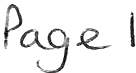 Finance ReportAdvertising for Council EventsRequest for Sponsorship/SupportBus Shelter at BranstyRequest to Lease the former Editor's Office in the Council OfficesRecommendations from Events Advisory Group- To followVenue for Council MeetingsCouncillor Ward MattersDate and Time of Next MeetingIN PRIVATEThat prior to the following items of business the Chairman will move the following resolution:-That in view of the special or confidential nature of the business about to be transacted it is advisable in the public interest that the public and or press be instructed to withdraw.15.	Councillor Ward Grant - CVG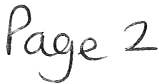 WHITEHAVEN TOWN COUNCILMinutes of the Annual Council Meeting held on the 27th May 2021Present: Councillor B O' Kane; Councillor J Rayson; Councillor E Dinsdale; Councillor G Dinsdale; Councillor R Gill; Councillor C Hayes; Councillor C Maudling; Councillor R Redmond; Councillor G RobertsM. Jewell, Clerk and Responsible Financial OfficerGorley, Assistant Clerk Members of the Public Member of the Press1785/21	IntroductionThe Chairman  welcomed  everyone to the Annual  Meeting of  Whitehaven Town Council and said it was a special meeting as officers would be changing. The Chairman expressed gratitude to and thanked all his colleagues for all their help throughout the past two years and said that the last year had been unbelievably difficult and thanked everyone for their positivity and expressed gratitude to The Clerk, The Assistant Clerk and Luke Johnson for all their help. He said it was an honour to be Mayor of our Town and gave his best wishes to the person who would be taking over.1786/21	Appointment of Chairman ( Mayor) for 2021/22Councillor O'Kane asked for nominations for the position of Chairman (Mayor) for 2021/22.The following nominations were received:Councillor R Gill nominated Councillor C Hayes Councillor G Roberts seconded the nomination2.	Councillor J Rayson nominated Councillor C MaudlingThere was no seconder for this and Councillor Rayson with Councillor Maudling's agreement withdrew the nominationAlthough not necessary Councillor O' Kane requested a vote on this and it was unanimouslyRESOLVED - That Councillor C Hayes be appointed Chairman (Mayor) forP0--..9-e 32021/22. Councillor Hayes took the Chair and signed the Declaration of Acceptance of Office.Councillor Hayes then thanked Councillor O'Kane for the past two years with the last year being very hard for everyone.1787/21	Appointment of Vice Chairman (Deputy Mayor) for 2021/22The Chairman asked for nominations for the position of Vice-Chairman (Deputy Mayor) for 2021/2022.The following nominations were received:-	Councillor J Rayson nominated Councillor C Maudling. This was not seconded	Councillor Hayes nominated Councillor R Gill This was seconded by Councillor G RobertsA vote was held and it was unanimouslyRESOLVED - That Councillor Gill be appointed Vice Chairman (Deputy Mayor) for 2021/22 and he signed the Declaration of Acceptance of Office.1788/21	Apologies for AbsenceApologies for absence were received from Councillor C Arrighi, Councillor C Walmsley and Councillor L Walmsley1789/21	Declarations of InterestThere were no Declarations of Interest1790/21	Minutes of the Council Meeting held on 29th April 2021It was proposed by Councillor Maudling and seconded by Councillor Hayes that the Minutes of the Council Meeting held on 29th April 2021 be approved and signed by the Chairman as a correct record. A vote was held and 6 Councillors voted for and Councillor Gill did not vote as he had not been present.RESOLVED - That the Minutes of the Council Meeting held on 29th April 2021 be approved and signed by the Chairman as a correct record1791/21	Minutes of the Extraordinary Council Meeting held on 12th May 2021Councillor E Dinsdale and Councillor G Dinsdale entered the Meeting during this item.It was proposed by Councillor Gill and seconded by Councillor Hayes that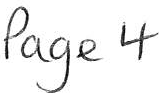 the Minutes of the Extraordinary Meeting held on 12th May 2021 be approved and signed by the Chairman as a correct record. A vote was taken and 7 Councillors voted for the proposal and 2 Councillors abstained.RESOLVED - That the Minutes of the Extraordinary Council Meeting held on 12th May 2021 be approved and signed by the chairman as a correct record1792/21	Public ParticipationMH congratulated Councillor Hayes on becoming Mayor of Whitehaven Town Council and wished him all the success for the coming year and said he would be an asset to the Town.GC said they were 2 good appointments, well deserved and congratulated Councillor Hayes and Councillor Gill.1793/21	Planning ApplicationsCouncillor Maudling declared an interest as he was on CBC's Planning Panel Councillor O' Kane said he would not be declaring an interest as he was no longer on CBC's Planning Panel.The Council considered a list of Planning Applications received from CBC and shown at Appendix 1.Councillor O'Kane raised concerns about two Planning Applications namely CH/4/21/2195/0R l  and CH/4/2/2196/0O1 -  Barras Dyke Farm and land at Barras Road. He said that both these applications must go before the full Planning Panel of CBC and to ensure that this took place the Council had to object to the applications. Councillor O'Kane then proposed that a request be made to CBC that both of these applications go before the full Planning Panel of CBC. This was seconded by Councillor Gill. A vote was held and 6 Councillors voted for this proposal and 3 Councillors abstainedRESOLVED-That CBC be informed that following consideration of the Planning Applications on Appendix 1, that planning Applications CH/4/21/2195/0R1 and CH/4/2/2196/0O1 - Barras Dyke Farm and land at Barras Road go before the full Planning Panel of Copeland Borough Council.1794/21	Finance ReportThe Council considered a Finance Report.1.	Appendix 1 - The Assistant Clerk reported that there were 5 extra invoices to consider namely:V GorleyM JewellWestcom£7.98 toilet rolls and batteries£71.28 for handi hoops litter£257.03 for transferring filesPog-e.5SharpTradeprint£2700.00 New photocopier£408.82 feathered flagsIt was proposed by Councillor Gill and seconded by Councillor Hayes that the invoices on Appendix 1 plus the 5 additional invoiceslisted above be approved and paid. A vote was held and	8 Councillors voted for the proposal and 1 Councillor abstained1795/21RESOLVED - That the invoices on Appendix 1 plus the 5 additional invoices listed above be approved and paid.11.		Appendices 2 and 3 - the Council considered  Appendices 2 and 3 and it was proposed by Councillor Gill and seconded by Councillor O'Kane that these be approved and noted. A vote was held and 8 Councillors voted for the proposal and 1 Councillor abstainedRESOLVED - That Appendices 2 and 3 be approved and notedConsideration of Recommendations made by a CommitteeThe Council considered a report on recommendations made by the Policy and Resources and Finance Committee in regard to Councillor Ward Grants.It was proposed by Councillor O'Kane and seconded  by Councillor Gill that the recommendations be accepted and that the rationale for the distribution of the grants for the next financial year 2022/23 be examined. A vote was held and it was unanimouslyRESOLVED - That the recommendations be accepted and that the rationale for the distribution of the grants for the next financial year 2022/23 be examined.	It was proposed by Councillor E Dinsdale and seconded by Councillor G Dinsdale that the Wording in the Guidelines for Councillor Ward Grants be changed from "funding to support Community Groups in their Wards" to "funding that benefits the residents in their Wards" A vote was held and 4 Councillors voted for the proposal, 4 Councillors voted against and 1 Councillor abstained. The Chairman exercised his casting vote and voted against the proposal.RESOLVED - That there be no change to the wording of the Guidelines for Councillor Ward Grants.1796/21	Mayor/Chairman's AllowanceThe Council considered a report on the Mayor's (Chairman's) Allowance for 2021/22. It was proposed by Councillor E Dinsdale and seconded by Councillor Gill that the Mayors Allowance of £3,063 be approved as stated in paragraph 1.6 of the report and that it is administered through the Office and the Mayor is reimbursed on production of a receipt for the expenditure. A vote was held and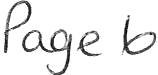 it was unanimouslyRESOLVED - That the Mayor ' s (Cha irman' s) Allowance of £3,063 be approved as stated in paragraph 1.6 of the report and that it is administered through the Office and the Mayor (Chairman) is reimbursed on production of a receipt for the expenditure.1797/21Council's Bank AccountThe Council considered a report on the Council' s Bank Account and the 4 authorised signatories. It was proposed by Councillor Dinsdale and seconded by Councillor Rayson that the Chairman and Vice Chairman should be authorised signatories  together  with 2 others and Councillor O'Kane and Councillor Roberts said they were prepared to carry on. A vote was held and it was unanimouslyRESOLVED - That the Chairman and Vice Chairman should be authorised signatories together with 2 others namely Councillor O'Kane and Councillor Roberts.1798/21	Review and Adoption of Model Standing OrdersThe Council considered a report on the review and adoption of Model Standing Orders which contained amendments made by NALC.It was proposed by Councillor O'Kane and seconded by CouncillorRoberts that the Model Standing Orders be approved with the amendments made by NALC and adopted and that they be further reviewed at the next Annual Meeting in May 2022 unless in the meanwhile amendments are made by NALC in which case they will be referred to Council at that time.A vote was held and it was unanimouslyRESOLVED - That the Model Standing Orders be approved with the amendments made by NALC and adopted and that they be further reviewed  at the next Annual Meeting in May 2022 unless in the meanwhile amendments are made by NALC in which case they will be referred to Council at that time.1799/21	Review and Adoption of Financial RegulationsThe Council considered a report on the review and adoption of Model Financial Regulations which were last approved by the Council in May 2019. No amendments had been made by NALC since that time. It was proposed by Councillor O' Kane and seconded by Councillor Hayes that the Model Financial Regulations be approved and adopted and that they be further reviewed at the next Annual Meeting in May 2022 unless in the meanwhile amendments are made by NALC in which case they will be referred back to Council at that time. A vote was held and it was unanimously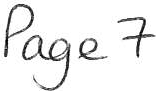 RESOLVED - that the Model Financial Regulations be approved and adopted and that they be further reviewed at the next Annual Meeting in May 2022 unless in the meanwhile amendments are made by NALC in which case they will be referred back to Council at that time.1800/21	Review and Adoption of Code of ConductThe Council considered a report on the Code of Conduct shown at Appendix 1 to the report which had been last reviewed and adopted on 15th May 2019. It was proposed by Councillor Gill and seconded by Councillor Hayes that the Code of Conduct shown at Appendix  1 of the report be approved  and adopted. A vote was held and it was unanimouslyRESOLVED - That the Code of Conduct shown at Appendix lofthe report be approved and adopted.1801/21	Review of Social Media PolicyThe Council considered  a report on its Social Media Policy as shown at Appendix 1 of the report which was approved and adopted by the Council on 7th August 2020. Councillor E Dinsdale said he was strongly against the Policy and said it was an attempt to try and gag certain Councillors around their online activities. He said Councillors were already covered from a Copeland point of view. Following a discussion it was proposed by CouncillorO' Kane and seconded by Councillor Gill that the Social Media Policy shown at Appendix 1 of the report be approved and adopted. A vote was held and 6 Councillors voted for the proposal and 3 Councillors voted against.RESOLVED-That the Social Media Policy shown at Appendix 1 of the report be approved and adopted.1802/21	Review and Adoption of Terms of Reference for CommitteesThe Council considered a report showing at Appendix 1 the Terms of Reference for the Staffing Committee and the Policy and Resources and Finance Committee. It was proposed by Councillor Roberts and seconded by Councillor O' Kane that the Terms of Reference for the Staffing Committee and the Policy and Resources and Finance Committees shown at Appendix 1 of the report be approved. A vote was held and it was unanimouslyRESOLVED-That the Terms of Reference for the Staffing Committee and the Policy and Resources and Finance Committees shown at Appendix 1 of the report be approved.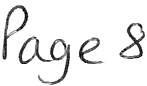 1803/21	Appointments to CommitteesThe Council considered a report on appointments to the two standing Committees of the Council. The Clerk asked for volunteers and the following Councillors put their names forward:-Staffing Committee: Councillor E Dinsdale Councillor C Hayes Councillor J Rayson Councillor O'Kane Councillor G RobertsPolicy and Resources and Finance Committee:Councillor Hayes Councillor E Dinsdale Councillor R Gill Councillor B O'Kane Councillor G RobertsRESOLVED - That the Councillors named above be appointed to sit on the Standing Committees.1804/21	Appointment to Advisory GroupsThe Council considered a report on appointments to the Council's various Advisory Groups and approval of the Terms of Reference for the Advisory Groups which had last been approved by the Council in May 2019 It was proposed  by Councillor Gill and seconded by Councillor  Hayes that the Terms of Reference for Advisory Groups be approved. A vote was held and it was unanimouslyRESOLVED - that the Terms of Reference for Advisory Groups be approved.11		The Clerk asked for volunteers to sit on the Advisory Groups and the following put their names forward:-Whitehaven in Bloom Advisory Group Councillor E DinsdaleCouncillor Maudling Councillor O'Kane Councillor HayesEvents Advisory Group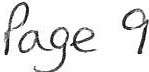 Councillor E Dinsdale Councillor Gemma Dinsdale Councillor Maudling Councillor Rayson Councillor HayesAllotments Advisory Group Councillor GillCouncillor Rayson Councillor G Dinsdale Councillor E DinsdaleSteering Group on Office Accommodation Councillor GillCouncillor O'Kane Councillor Robe11s Councillor Hayes Councillor E DinsdaleRESOLVED - That the Councillors named above be appointed to sit on the Advisory Groups.1805/21		Review of Representation on or work with External Bodies and Arrangements for reporting backThe Council had recently decided that the Chairman should be appointed to sit on the Harbour Users Group and that the first meeting had been held on 24th May 2021. It was proposed by Councillor Gill and seconded by Councillor Hayes that whenever the Chairman attends the Harbour Users Group Meetings he reports back to the next full Council Meeting. A vote was held and it was unanimouslyRESOLVED - That whenever the Chairman attends the Harbour Users Group Meetings he reports back to the next full Council Meeting.1806/21	Confirmation of Insurance CoverThe Council considered a report confirming the Council's Insurance Cover. It was proposed by Councillor Gill and seconded by Councillor Hayes that the Insurance Policy be noted and approved. A vote was held and it was unanimouslyRESOLVED - That the Insurance Policy be noted and approved.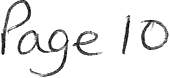 1807/21	Review of Subscriptions to Other BodiesThe Council considered a report on Subscriptions to Other Bodiesgiving details of the subscription to CALC. It was proposed by Councillor Roberts and seconded by Councillor Gill that the position regarding the subscription to other bodies be noted and approved and the subscription of£1,878.49 to CALC for 2021/22 be paid.RESOLVED - That that the position regarding the subscription to other bodies be noted and approved and the subscription of£ 1,878.49 to CALC for 2021/22 be paid.1808/21	Health and SafetyThe Council considered a report on a combined Health and Safety Policy and Risk Assessment. The documents were shown at Appendix 1. It was proposed by Councillor Gill and seconded by Councillor Hayes that the Health and Safety Policy and the Risk Assessment at Appendix 1 of the report be approved and Signed. A vote was held and it was unanimouslyRESOLVED - That the Health and Safety Policy and the Risk Assessment at Appendix 1 of the report be approved and signed.1809/21	Financial Risks AssessmentThe Council considered a report on Risk Assessment and Management (Financial and Operational) shown at Appendix 1 which had been amended in accordance with the Internal Auditor's recommendations it was proposed by Councillor Gill and seconded by Councillor Roberts that the amended Risk Assessment Policy shown at Appendix 1 of the report be approved. A vote was taken and it was unanimouslyRESOLVED - That the amended Risk Assessment Policy shown at Appendix 1 of the report be approved.1810/21	Review of Asset RegisterThe Council considered a report on the Asset Register shown at Appendix 1 of the report which was last approved on 15 th May 2019. It was proposed by Councillor Gill and seconded by Councillor Hayes that the Asset Register shown at Appendix 1 of the report be approved and be further reviewed at the Annual Meeting in 2022. A vote was held and it was unanimouslyRESOLVED - That the Asset Register shown at Appendix 1 of the report be approved and be further reviewed at the Annual Meeting in 2022.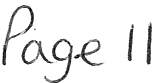 1811/21	Review of s137 ExpenditureThe Council considered a report on Section 137 expenditure which was shown at Appendix l to the report. It was proposed by Councillor Gill and seconded by Councillor Roberts that the S137 expenditure shown at Appendix 1 to the report be approved. A vote was held and 7 Councillors voted for the proposal and 2 Councillors voted againstRESOLVED - That the S137 expenditure shown at Appendix 1 to the report be approved.1812/21	Time and Place of ordinary Council Meetings up to and including the next Annual MeetingThe Council considered a list of the times and place for ordinary Council meetings up to and including the next Annual Meeting. It was proposed by Councillor Rayson and seconded by Councillor Hayes that the list be approved except that the Council Meetings should commence at 6.00pm instead of 6.30pm. A vote was taken and it was unanimouslyRESOLVED - That the list be approved except that the Council Meetings should commence at 6.00pm instead of 6.30pm.IN PRIVATE1813/21	That prior to the following item of business the Chairman moved the following resolution: -That in view of the special or confidential nature of the business about to be transacted it is advisable in the public interest that the public and or press be instructed to withdraw from the meeting.Councillor Hayes proposed this and Councillor Roberts seconded it. A vote was held and it was unanimouslyRESOLVED-That in view of the special or confidential nature of the business about to be transacted it is advisable in the public interest that the public and press be instructed to withdraw from the Meeting. Allmembers of the public and press then left the Meeting.Councillor E Dinsdale and Councillors G Dinsdale also left the Meeting and did not return.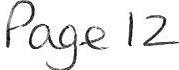 IN PRIVATE1814/21	Grant Application - GCACouncillor Maudling declared an interest in this item as it was a family memberThe Council considered an application for a grant of£ 1,000.00 from GCA. Councillor Gill said it was regretful that this was not being taken out of the Ward Counc illor ' s Ward Grant.It was proposed by Councillor Gill and seconded by Councillor Hayes that a grant of£ 1,000.00 be awarded to GCA A vote was taken and 6 Councillors voted for the proposal and 1 Councillor abstainedRESOLVED - Thata grant of £1,000.00 be awarded to GCAThe Meeting closed at 7.42Chairman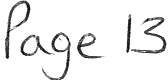 WHITEHAVEN TOWN COUNCILMinutes of the Extraordinary Council Meeting held on 10th June 2021Present: Councillor C Hayes (Chairman); Councillor R Gill; Councillor C Maudling; Councillor B O' Kane; Councillor J Rayson; Councillor G Roberts;M. Jewell, Clerk and Responsible Financial OfficerV. Gorley, Assistant ClerkJenny Brumby, CBC Business Liaison Officer1815/21	Apologies for AbsenceApologies for absence were received from Councillor E Dinsdale, Councillor G Dinsdale, Councillor Redmond, Councillor C Walmsley, Councillor L Walmsley1816/21	Declarations of InterestCouncillor Maudling declared an interest in item 5 as he had a shop on King Street.1817/21	Public ParticipationThere was no public participation1818/21	Expenditure for EventsThe Clerk asked for the Council' s permission to add a further two items in addition to that on the Agenda to authorise expenditure for two other Council events. The Council gave permission for this to be done.The Council considered a report on extra expenditure required for the hire of a Marquee for an event in St Nicholas Gardens on 25th June 2021. This was due to the demand for stalls and it was necessary to hire a marquee to hold the antiques market. Quotes had been requested for the hire of the marquee and two had been received for £691.00 plus VAT and £595.00 plus VAT. It was proposed   by Councillor Gill and seconded  by Councillor Roberts that the quote from Contractor B in the sum of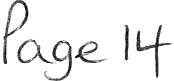 £595.00 plus VAT be accepted. A vote was held and it was unanimouslyRESOLVED -That the quote from Contractor Bin the sum of £595.00 plus VAT be accepted.The Clerk reported  that the Viking re -enactment  which had been postponed from 2020 due to covid would be taking place in St Nicholas Gardens in August. The company had been paid for the event in 2020 and had confirmed the event could be postponed to a later date at the same fee However the Council had also authorised  payment of £270.00 plus VAT for a security firm for the event which had been in the2020/2 l budget and therefore this needed to be authorised from the 2021/22 budget. It was proposed  by Councillor Roberts and seconded  by Councillor Hayes that the amount of £270.00 for the security firm for the Viking re-enactment be authorised and paid. A vote was held and 5 Councillors voted for and l Councillor abstained.RESOLVED - That that the amount of £270.00 plus VAT for the security firm for the Viking re-enactment be authorised and paid.The Clerk reported on expenditure for the Fartology Science Show taking place in St Nicholas Gardens on 25th June 2021. The total expenditure was£4,861.40. The Sellafield sponsorship was £3000.00 and the Council had already authorised £1200.00 for Fluid Productions leaving a balance of£661.40. The Clerk asked if the Council would authorise £700.00 to cover the shortfall plus a small amount for any incidentals. It was proposed by Councillor Gill and seconded by Councillor Hayes that an amount of £700 be authorised to  cover the shortfall  and a small  amount for any incidentals. A vote was held and it was unanimouslyRESOLVED - that an amount of £700 be authorised to cover the shortfall and a small amount for any incidentals.Councillor O'Kane asked the Chairman's permission to give an information report that would not need a vote. The Chairman agreed. Councillor O'Kane said that last year the Council had agreed to authorise expenditure for theLa' al Big Band for a function in Whitehaven which had had to be postponed due to covid. He said the Council still held a reservation with the band and at one stage it was proposed  that the Council  try and do something  round the harbour on Yd July 2021 but that everything was now up in the air. Councillor O'Kane said the band had rung him earlier in the day and said they wanted to honour their booking in the future so the deposit the Council had paid would still stand until some time in the future and that the matter may come back to the Council in the future to authorise some kind of event on the harbour.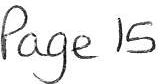 1819/211820/21Sponsorship for Young Entrepreneurs MarketThe Council considered a report containing a request received from CBC asking if the Council wished to sponsor the Young Entrepreneurs Market to be held in Whitehaven each month. The Clerk read out the costings for the market and identified those items where the Council had no powers to expend money and said that Councillors may wish to consider giving a sum of money for sponsorship in general rather than for individual items.Councillor Gill said he was opposed to this as it had been advertised widely as a Copeland event and that Copeland should pay for it. It was proposed by Councillor Gill and seconded by Councillor Roberts that no sponsorship be Given.A discussion then took place during which Jenny Brumby gave a short presentation and answered any questions.Councillor Rayson proposed a counter proposal that sponsorship of £2,626.00 be given and this was seconded by Councillor O'Kane.A vote was held on the counter proposal and 2 Councillors voted for the Proposal, 3 Councillors voted against and 1 Councillor did not voteRESOLVED - That sponsorship of £2,626 be not awardedThe Council then considered the original proposal and a vote was held and3 Councillors voted for the proposal and 2 Councillors voted against it and 1 Councillor did not vote.RESOLVED - That no sponsorship be given.Council Building InspectionsMinute 1778/21 authorised the Clerk to have all necessary checks to the Council's building carried out with 3 quotes being obtained where possible and all certificates renewed. The Clerk reported as follows:-1.		Fire Safety - The contractor that fitted new fire extinguishers in the building last year was contacted and gave a quote of £45.90 for checking the fire extinguishers, the fire alarm and issuing a certificate and that this could be done the next day. In view of the amount of money and the service the Council had had previously from the contractor the quote was accepted and the work has been carried out. It was proposed by Councillor Roberts and seconded by Councillor O'Kane that this be approved. A vote was held and it was unanimouslyRESOLVED - That the action taken by the Clerk be approved.ii.	Gas Safety Certificate - The Clerk reported that 5 contractors had been contacted and 4 quotes had been received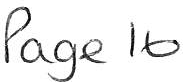 £110 plus VAT£85 plus VAT£60 plus VAT£80 plus VATThe Clerk reported that the quote of£ 110 was the highest and was from the contractor who can-ied out the work last year and who had given excellent service. It was proposed by Councillor Gill and seconded by Councillor Roberts that the quote of £110.00 plus VAT be accepted. A vote was held and it was unanimouslyRESOLVED - Thatthe quote of £110.00 plus VAT be accepted.111.		Electrical Safety Checks - The Clerk reported that 5 quotes had been sought and 2 quotes had been received for £620 plus VAT and £666 plus VAT. The quote of £666 plus VAT although slightly higher was from the contractor  who carried out the work to the Council's  building last year and who had given an efficient service. It was proposed by Councillor Hayes and seconded by Councillor Roberts that the quote of £666.00 plus VAT be accepted. A vote was held and 5 Councillors voted for and 1 Councillor abstained as he knew the Contractor.RESOLVED - That the quote of £666.00 plus VAT be accepted1v.		Legionella Risk Assessment - The Clerk reported that quotes had been sought and 2 quotes had been received for £595 plus VAT and £250 plus VAT. It was proposed by Councillor Gill and seconded by Councillor Hayes that the quote of £250.00plus VAT be accepted. A vote was held and it was unanimouslyRESOLVED - That the quote of £250.00 plus VAT be accepted.The Meeting closed at 6.35pmChairman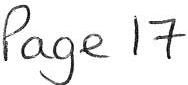 WTC 24/06/2021Item 6Planning Application for Consideration by Whitehaven Town CouncilApplication Number4/21/2195/OR14/21/2196/0R1CH/4/21/2226/0F1CH/4/21/2231/0F1CH/4/21/2232/0F1Consultation on Additional and Updated Information showing an updated red and blue line: APPLICATION FOR THE APPROVAL OF RESERVED MATTERS FOR ACCESS, APPEARANCE, LANDSCAPING , LAYOUT AND SCALE FOR 85 DWELLINGS FOLLOWING OUTLINE PLANNING APPROVAL 4/16/2415/00 1. HARRAS DYKE FARM, HARRAS DYKE, WHITEHAVENConsultation on Additional and Updated Information showing an updated red and blue line: APPLICATION FOR APPROVAL OF RESERVED MATTERS FOR ACCESS, APPEARANCE, LANDSCAPING, LAYOUT AND SCALE FOR 5 DWELLINGS FOLLOWING OUTLINE PLANNING APPROVAL 4/16/2416/00 1 LAND AT HARRAS ROAD, HARRAS MOOR, WHITEHAVENTHE DEVELOPMENT IS THE CONSTRUCTION OF A SINGLE STOREY MODULAR CABIN WHICH WOULD SERVE AS AN EXTENSION AND PROVIDE ADDITIONAL SPACE TO THE EXISTING A & E DEPARTMENT BUILDING. THE MODULAR BUILDING HAS BEEN ERECTED UNDER THE PROVISIONS OD SCHEDULE 2, PART 12A, CLASS A OF THE TOWN AND COUNTRY PLANNING (GENERAL PERMITTED DEVELOPMENT) (ENGLAND) ORDER 2015 (AS AMENDED) AND THIS APPLICATION SEEKS FULL PLANNING PERMISSION FOR THE RETENTION OF THE BUILDING BEYOND THE 31sr	DECEMBER 2021, THAT BEING THE DATE FOR THE CESSATION OF THE USE UNDER THE PROVISIONS OF SCHEDULE 2, PART 12A, CLASS A. THE PLANNING APPLICATION SEEKS PERMISSION FOR THE RETENTION OF THE BUILDING PAST THE DATE AS MENTIONED ABOVE. WEST CUMBERLAND HOSPITAL, HOMEWOOD ROAD, WHITEHAVENCHANGE OF USE OF CONTRACTORS PLANT HIRE DEPOT TO BUILDERS MERCHANTS (SUI GENERIS) WITH ASSOCIATED OPERATIONAL DEVELOPMENT OF DEMOLITION AND ALTERATIONS.HEWDEN PLANT HIRE, MEADOW ROAD, WHITEHAVENPROVISION OF A 20FT STORAGE CONTAINER TO THE REAR OF THE SITE TO HOUSE MATERIALS AND EQUIPMENT TO SUPPORT THE LOCAL TELECOMS INFRASTRUCTURE . BRITISH TELECOM, THE GINNS, WHITEHAVEN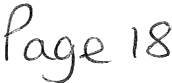 Application NumberCH/4/21/2233/0F1CH/4/21/2238/0G1CH/4/21/2250/0F1CH/4/21/2251/0F1CH/4/21/2256/0F1CH/4/21/2262/0F1CH/4/21/2271/0F1CH/4/21/2272/0L1CH/4/21/2276/0F1CH/4/21/2279/TPODetailERECTION OF THREE BUSINESS/INDUSTRIAL BUILDINGS TO PROVIDE 12 SELF CONTAINED UNITS (USE CLASSES 82, BS AND CLASSES E(G)(I), E(G)(II) AND E(G)(III), CAR PARKING, ACCESS AND ASSOCIATED WORKS.SNECKYEAT INDUSTRIAL ESTATE, WHITEHAVENREMOVAL OF CONDITION 3 (RELATING TO LATH & PLASTER) & CONDITION 6 (RELATING TO CORNICING) OF PLANNING APPROVAL 4/20/2470/0L16 CHURCH STREET, WHITEHAVENDEMOLITION OF GARAGE & CONSERVATORY & REPLACEMENT WITH TWO STOREY SIDE & SINGLE STOREY REAR EXTENSION & SINGLE STOREY EXTENSION TO FRONT16 CORONATION DRIVE, WHITEHAVENSINGLE STOREY SIDE EXTENSION90 HOLLY BANK, WHITEHAVENERECTION OF A CONSERVATORY TO FRONT OF PROPERTY3 MELBREAK CLOSE, WHITEHAVENDEMOLITION OF CONSERVATORY TO SIDE AND ERECTION OF SINGLE STOREY EXTENSION17 HENSINGHAM ROAD, WHITEHAVENDEMOLISH EXISTING GARAGE & ERECT A SINGLE STOREY EXTENSION TO SIDE (CONTAINING A LIVING ROOM , UTILITY ROOM & SECOND BATHROOM)42 HILLCREST AVENUE, WHITEHAVENLISTED BUILDING CONSENT TO ADD A FEATURE FIREPLACE IN A BEDROOM (ORIGINAL FIREPLACE HAD BEEN REMOVED AND BRICKED UP), ADDING GLAZED DOUBLE DOORS BETWEEN LIVING ROOM AND DINING ROOM, REPLACE FRONT STEPS AT ENTRANCE TO PROPERTY (IN KEEPING WITH THE ORIGINAL STEPS)6 FOXHOUSES ROAD, WHITEHAVENSINGLE STOREY REAR EXTENSION61 HILL TOP ROAD, WHITEHAVENWORKS TO SIX ALDER TREES SITUATED WITHIN A CONSERVATION AREASTRAND STREET, WHITEHAVEN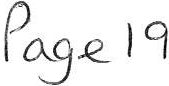 Application NumberCH/4/21/2280/TPOCH/4/21/2282/0F1WORKS TO TWO TREES SITUATED WITHIN A CONSERVATION AREAQUEEN STREET, WHITEHAVENCHANGE USE OF BUILDING FROM STORAGE TO RETAIL (SALE OF FISHING EQUIPMENT)GROUND FLOOR WORKSHOP, FISH HANDLING HALL, NORTH SHORE, WHITEHAVEN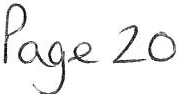 WTC 24/06/2021Item 7FINANCIAL REPORTINTRODUCTIONAuthorise the payment of all invoices as listed in Appendix 1.The Council is asked to note the cashbook as reconciled with the bank account as shown at Appendix 2 together with income and expenditure at Appendix 3.FINANCIAL POSITIONThe bank reconciliation was carried out on 16th June 2021. This shows a balance of £400,661.73. There are however cheques to the value of £1,757.03 still to be presented and cleared.The balance in the deposit account is £450,400.11.RECOMMENDATIONThe invoices listed and shown in Appendix 1 be approved and authorised for payment.The Cashbook (Appendix 2) and the Income and Expenditure (Appendix 3) be noted.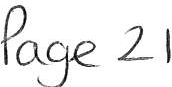 24/06/2021Appendi x 1Invoices for Consid_er  aJ  i on    by Whitehaven Town Council£	8,666.53lbWHITEHAVENTOWN COUNCIL CASH BOOK FRO M 1 APRIL 2021APPENDIX 2Date	Ref	PayeeApr il-2021 Employees/	Supplies/	Community   Ground	Civic	Ward	EnvironmentalAllowances  Premises Services  3rd Party    Grants	Allotmts   Market	Plan	Ma int	Hospitality  Ranger/SO   W.I.B	Grants	Elections   ImprovementsEvents	Contingencies  Reserves	Net Total	VAT	Total	Min. Ref.01/04/2021	991      Copeland Borough Counci l		10603.7S 15/04/2021	992      HMRC	2155 .0 215/04/2021	BACS  Sta ff	4364 .6815/0 4/2021	BACS  Cumbria LGPS	1825.022	19/04/2021	DD	Crown Gas & Oil	251.053	20/04/2021	DD	BT Group	70.424	30/04/2021	BACS  Vulture Club	1000.0030/04/2021	993      Copeland Borough Council	70.8330/04/2021	BACS  Eden Springs (UK) Ltd	1.8030/04/2021	BACS  Clyde & Co30/04/2021	BACS  Derwent Recycling Serv ices Ltd	240.0030/04/2021	BACS  Derwent Recy cling Services Ltd	240.0030/04/2021	BACS  Derwent Recycling Serv ices Ltd	240.0030/04/2021	994      Copeland Borough Council	1663.0210603.7S	10603.7S	1723/21(i)2155.02	2155.02	HMRC4364.68	4364.68	1666/20182S.02	1825.02	6317/17 (ii)251.05	50.21	301.26	Contract70.42	14.08		84.50	Contract 1000.00		1000.00	1733/2170.83	14.17	85.00	1761/21 (i)1.80	0.36	2.16	1761/21 (i)232.30	232.30	232.30	1761/21 (i)240.00	48.00	288.00	1761/21(i)240.00	48.00	288.00	1761/21(i)240.00	48.00	288.00	1761/21(i)1663.02	332.60	1995.62	1761/21(i)30/04/2021	995      Copeland Borough Council	597.85597 .85119.57	717.42	1761/21 (i)30/04/2021	996      Copeland Borough Council2771.202771.20	554.24	3325.44	1761/21(i)30/04/2021	997      Copeland Borough Council30/04/2021	998      Copeland Borough Council	15.2030/04/2021	BACS   Water Plus limited	27.1130/04/2021	BACS   Water Plus limited	54.4230/04/2021	BACS   Whitehaven Gas & Plumbing	209.6819	30/04/2021	BACS  Cumbria Media	356.0020	30/04/2021	999     Viking	173 .8021	30/04/2021	1000     Mrs V Gorley	8.48	21.51M ay-202114/0S/2021	BACS  Staff	4771.5 114/05/2021	1001    HMRC	2256.631 4/05/ 20 21	BACS  Cumbr ia LGPS	16 4.9422	14/05/2021	BACS   Imperative Training limited	120.0023	17/05/2021	DD	Crown Gas & Oil	238.3324	19/05/2021	DD	BTGroup	67.211832.52	1832.52	366.50	2199.02	1761/21(i)15 .20	15.20	1761/21 (i)27.11	27.11	1761/21(i)54.42	54.42	1761/21(i)209.68	41.94	251.62	1761/21 (i)356.00	356.00	1761/21(i)173.80	4.56	178.36	1761/21(i)29.99	29.99	1761/21 (i)4771.51	4771.51	1666/202256.63	2256.63	HMRC164.94	164.94	6317/17 (ii)1 20.00	24.00	144.00238.33	47.66	285.99	Contract67.21	13.44	80.65	Contract25/05/2021	BACS   Friends of St JINS25/05/2021	BACS  Rosehill Youth Theatre	1000.0025/05/2021	BACS  Deborah McKenna Ltd27/05/2021	BACS   POD (North West) Ltd	800.00Ju ne-202 103/06/2021	BACS    Eden Springs (UK) Ltd	19.8003/06/ 2021	BACS  Derwent Recycling Services Ltd	240. 0003/06/2021	1003    Copeland Boro ugh Council03/06/2021	1004     Copeland Borough Council	1663.0203/06/2021	1005     Copeland Borough Council03/06/2021	1006     Cop e land Borough Council	597.8535	03/06/ 2021	1007     Mrs J Hartley	250.0036	03/06/2021	BACS  Cumbria Media	349.5837	03/06/ 2021	1008    Sharp Business Systems	144.7938	03/06/2021	1009     Westcom IT	214.1939	03/06/2021	BACS   Mrs V Gorley	159.0040	03/06/2021	BACS  Zurich Municipal	3233 .7941	03/06/2021	BACS  CALC	1878.4942	03/06/2021	BACS  Sharp Business Systems	2700.0043	03/06/2021	BACS   Mrs V Gorley	7.981832.522771.20500.001000.00500.00	500.00	Ward Grant1000.00	1000.001000.00	200.00	1200.00800 .00	160.00	960.00	Mayo rs Allowance19.8 0	3.96	23.76240.00	48.00	288.001832.52	366.50	2199.021663.02	332.60	1995.622771.20	554.24	3325 .44597.85	119.57	717.42250.00	250.00349.58	349.58144.79	28.96	173.75214.19	42.84	257.03	1764/21159.00	159.003233.79	3233.791878.49	1878.492700.00	540.00	3240.00	1763/217.98	7.9803/06/2021	BACS   Mrs M Jewell03/06/2021	BACS  Tradeprint15/06/2021	1010    HMRC	2257.0315/06/ 2021	BACS  Cumbria LGPS	210 .1215/06/2021	BACS  Staff	4S16 .8923338.30 11569.03    9259.36	250.00   2000.00  2308.06	0.00	0.0059.40	59.40	11.88	71.28340.68	340.68	68.14	408.822257.03	2257.03	HMRC210.12	210.12	6317/17 (ii)4516 .89	4516.89	1666/203326 .04	0.00	9207.44	0.00	500.00	0.00	0.00	1400.08	0.00	232.30	63158.31	4436.32     £67,594.63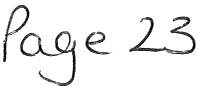 WHITEHAVEN TOWN COUNCIL	Appendix 3INCOME 2020-2021Date	Item	Precept	Interest	Other 	433573.86	0.00	10560.48 1444134 .34 1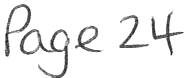 Town Council FundsBANK BALANCESCBS 5 39 0 59 1 7 (16/ 06/ 202 1)CBS 5 3906 2 16 (1 6/ 06/ 20 2 1)Unpresented Cheques 2020 / 2021FINA NCIAL POSITION1£	s 49,3o4 .s 1 140 0,661.73 	4 50 ,40 0 .11 1 £	ss1,061.s4 11,75	7. 031£	849,3o4.s 1 1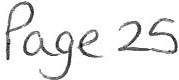 WTC 24/06/21Item 8ADVERTISEMENT/PROMOTION PACKAGE FOR COUNCIL EVENTSINTRODUCTIONAt the full Council Meeting on 25th March 2021 it was agreed that Councillor Maudling and Gerard Richardson would liaise together to draw up a costed advertisement/marketing promotion package for the Council's events and report back. (Minute 1727/21 refers)Attached at Appendix 1 is the costed package prepared by Councillor Maudling and Gerard Richardson.The total cost for the package is £2,487.75 exc VAT and the amount remaining in the Events budget is approximately£1,400.00. The power for this is s144 of the Local Government Act 1972.2.0	RECOMMENDATION3.1		It is recommended that the expenditure of £2,487,75 for the advertising/marketing promotion package for Council events be approved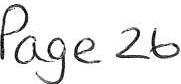 WTc. 21+-( o  b  /2.,1I Te1VJ q,A-PPE:N1>l	IADVERTISING/MARKETING PROMOTION PACKAGE FOR COUNCIL EVENTSRecommendationsof Councillor Maudling  and Gerard Richardson to go to Full Council for approval.This is a light touch but it is quite an intensive plan for the first attempt at doing this as a Town Council and coming in at under £3k for the remainder of the year.This are for the Council's events first and foremost and these events will support jobs in retail of which there are still a few hundred in the town centre, jobs that are hard to replace in these times.CFM £1687.75 ex vat which comprises the attached airtime plan plus£355 production cost.This has been budgeted for 3 separate weeks with 2 in the summer and 1 near Christmas but these can be moved as appropriate. There are in total 177 adverts. The advantage with radio is that the message is subliminal.	West Cumbria Guide Media: £700 ex vat to do a pre agreed number of video walkabouts with social media promotions via their pages. This would be done on the basis of 1 for each event plus an extra to promote the antiques fair and another to pre promote whatever is decided for the Christmas lights switch on. The latter can always be just another town promotion for shopping if required. This makes a total of 7. In addition the Editor would be asked a piece in the Guide about events in Whitehaven and how the town is getting it together again. The latter alone would normally cost a few hundred if paid for.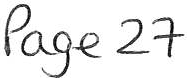 	Facebook: £100 for adverts for each event. We have obviously missed the first one so its 4 in total. That will get us in front of several thousand locals with targeted adverts.The CFM airtime plan is attached and a separate one will be sent showing their production cost which was included in the body of the email.Total: £2687.75 ex Vat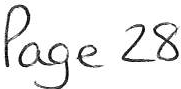 WTC 24/06/21Item 9REQUEST FOR SPONSORSHIP/SUPPORT FROM EYES OPENINTRODUCTIONA request has been received from an organisation called Eyes Open for sponsorship/support from the Council regarding HIV/AIDS. (see Appendix 1).The request is from The Eyes Open Steering Group and appears to be based at the RVI in Newcastle and you will see that they state that they need funding in Cumbria of £53, 128.75.It appears that this outside the Town Council's powers and that it is for Cumbria as a whole. It also maybe the responsibility of another authority.2.0	RECOMMENDATION3.1		It is recommended that the Council considers the request and decides whether or not to sponsor/support Eyes Open.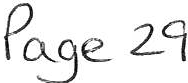 '-0- TC	:J-4-\0 b	/( 'TE.jv( 9MPE'\D	f x. f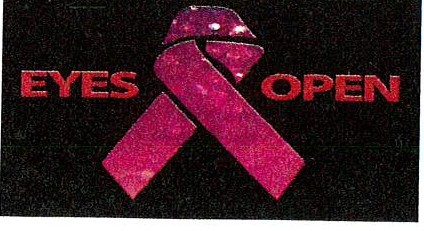 Eyes Open Steering Group, C/0 Christine Stewart, Treasurer, Social Work Department, 2nd Floor, Peacock Hall, Royal Victoria Infirmary, Queen Victoria Road, Newcastle upon Tyne NE1 4LPWhitehaven Town Council 148 Queen Street WhitehavenCumbria CA28 7AZ19th May 2021 Dear TrusteesThe Eyes Open Steering Group was established in the North East of England in 2003 as a way of regionally pooling resources to widen and strengthen the impact of work at both local and regional levels regarding HIV/AIDS, the objectives of Eyes Open are:To guide the delivery of educational initiatives.To develop community events to raise awareness in the general population.To co-operate and work with individuals, voluntary organisations, and statutory authorities to raise awareness, increase understanding, and reduce onward transmission.In 2021 the areas involved in the Eyes Open Steering Group are:Cumbria: staff from the NHS.Blue Sky Trust , charity for people living with HIV Cumbria and the North East region.Together We Can Fundraising Limited: support with raising money for the campaign, also some staff members are also living with HIV, based in Cumbria.Newcastle: staff from the NHS and Newcastle City Coun cil.North Tyneside: staff from the NHSNorthumberland: staff from the NHS.14 committee members.35% of people on the committee are living with HIV.In 2019, it was estimated that there were 105,200 people living with HIV in the UK. 94% of these people were diagnosed, and therefore know that they have HIV. This means that around 1 in 16 people living with HIV in the UK do not know that they have the virus. 98% of people diagnosed with HIV in the UK are on treatment, and 97% of those on treatment are virally suppressed which means they can't pass the virus on. Of all the people living with HIV in the UK, 89% are virally suppressed.In the UK we now have medications that can treat HIV, which allows people to live a near normal life expec tancy , which is so different to the life expectancy peop le were told in the 80's and early 90's, but still today there is a lot of ignorance, stigma and discrimination towards people living with HIV.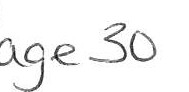 If a person adheres to HIV medication, the virus in the blood reduces to undetectable levels. We can now say with complete confidence that people, living with HIV and on effective treatment , can no longer pass on HIV to others, even when sex is unprotected. This is called U=U which stands for Undetectable = Untransmittable. An awareness campaign has been running for a number of years now, but still the message hasn't got to everyone, for more info please visit: https://www.tht.org.uk/our-work/our-campaigns/can-pt ass-it-onWe are supporting the campaign, and on October 20th 2021, Eyes Open are organising a U=U Day to celebrate this. The U=U Day and following marketing campaign will give us an opportunity to raise awareness, get people talking and educate more people about what U=U means today for people living with HIV and use the campaign and this knowledge to finally remove the stigma and discrimination surrounding HIV that still exist today.Project details:e	U=U Day - 20th October 2021.The campaign will run from the Cumbria and North East regions; we will also be promoting the campaign online to reach as many people as we can in the UK and worldwide.We have a marketing plan in place highlighted below, and a Covid-19 safe, virtual launch event planned, so we can stream to more people nationally and worldwide through our connections with other HIV charities and organisations.We have 200 volunteers involved in the project who are affected by HIV who are volunteering to help to break down stigma and discrimination.Our aim is for other UK regions to get involved with our U=U Day from 2022 to make it a national day to celebrate and remember.It will work alongside World Aids Day on the 1st December 2021.Our project brings people together through the passion and experience of the team to develop wide-ranging actions that will:Raise awareness of HIV in the community including the U=U message.Breakdown stigma and discrimination associated with HIV - myths and truths.Develop the confidence and skills of the HIV+ community to make a difference to perceptions of HIV in society.Bringing a whole community together: schools, community groups, people living with HIV, volunteers and individuals in the North East and Cumbria region.Support the Government campaign to end all new HIV transmissions by 2030 - https://www.tht.org.uk/news/uk-government-commit-ending-new-hiv-transmissions­ england-2030Our U=U Campaign: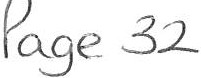 We have quotes for all the above and marketing plans for TV adverts and Radio adverts, available on request. Some reach figures are estimated, although we except it to be much higher than the figures detailed above . We have included VAT on all costs at 20%.U=U Campaign outcomes:An estimated 2 million plus people will know about U=U and what that means.Decreased stigma and discrimination about living with HIV.Increased knowledge and understanding of HIV.All of the above will lead to improvements in the lives of those living with HIV.We also aim to give information to people to encourage testing - which can save lives, testing early allows you to receive treatment to keep you well and stops it being passed on to sexual partners.Volunteer Outcomes:200 people affected by HIV will be able to tell their stories and/or support the campaign in ways they feel they can. This will have a positive impact on confidence, self-esteem, self-stigma associated with living with HIV, better management of mental health difficulties, reduced isolation and that feeling of being accepted in the community.We are applying to the National Lottery Community Fund and other funders in the Cumbria region and the North East region, if you would like an update at any time, please contact us.If you were to support us, we will acknowledge your support in our marketing plan, on social media and in the local press, so people in the community are aware that you have supported this campaign.We are a constituted community group, we have regular board meetings, all governance is in place.If you would like to make a donation towards our project, please make a cheque payable to Eyes Open, alternatively you can make a BACS payment to: Eyes Open, sort code: 08-92- 99, account number: 65652862.Many thanks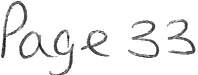 Christine Stewart Christine.stewart20@nhs.net 07825575987Facebook: @eyesopenuk Twitter: @EyesOpenHIV lnstagram: @eyesopenuk www.eyesopenart.orgWelfare Rights Officer, HIV specialist working for Newcastle City Council, Newcastle Welfare Rights Service since May 2007, and treasurer for Eyes Open.Testimonial: I have been a steering group member of Eyes Open since Feb 2014. I applied to become a member after working with HIV positive people and their families as an HIV specialist Welfare Rights officer for Newcastle City Council since 2007. However , in 2014 I had recently discovered that a close member of my family was also HIV positive and acutely unwell at that time. Despite being so very ill the only concern that he had was that me, and other members of our family, did not find out about his HIV status. He was very fearful of being accepted and treated differently.I truly believed that up to that point I had a great understanding of the stigma and discrimination faced by people living with HIV. My own personal experience changed that. I needed to contribute more and use the experiences and knowledge that I already had. I had feelings and emotions that needed to be channelled in a positive way and so, alongside my paid employment, I have worked for Eyes Open to raise awareness of the challenges HIV positive people face every day of their lives.My hope for 2021 is that I can continue to work as treasurer for Eyes Open and that we can go ahead with the plans as outlined in our Work Plan. I feel we need to raise the profile of the extraordinarily passionate work that we all currently do in Eyes Open using the U=U campaign message rolled out to a wider audience in as many multi advertising ways as we are able to manage. We need to continue to fight stigma around the HIV diagnosis.Mark Ellerby-Hedley - Sexual Health Improvement Practitioner, C-Card Co-ordinator, and chairman for Eyes Open. Chairman - I have been an Eyes Open Steering Group member since it started up in 2003 and have been Chair since 2015. I was the HIV+ Men's Support Worker at MESMAC North East so was keen to be involved as I was already delivering HIV Awareness Sessions in Schools across Newcastle. I am also HIV+ so have faced stigma and discrimination because of my status including losing my job in 1998, and thought working in partnership with other health promotion staff across the northeast would be a really good way of improving people's knowledge of HIV.The campaigns and training Eyes Open have delivered over the last 18 years mean we have engaged with a wide range of people and I'm excited about the work we have planned for 2021, so we can continue to raise awareness in innovative and thought-provoking ways.Evidence and HIV information regarding stigma and discrimination:Where it exists, stigma can permeate a person's core beliefs and affect their overall 'quality of life' (Qol ). As highlighted in the recent Positive Voices survey conducted in collaboration with Public Health England the overall utility score for quality of life (EQ5D index) of people with HIV in the UKwas 0.604, compared to 0.856 in the general population of England. The Missing Link- HIV and Mental Health. appg HIV and AIDS, 2019 pg 14HIV stigma is also well documentedand has been shown to have a detrimental impact on a variety ofhealth-rela ted outcomes in people with HIV, including mental health. Rueda S, Mitra S, Chen S, et al, 'Examining the associations between HIV-related stigma and health outcomes in people living with HIV/AIDS: a series of meta-analyses', BMJ Open 2016;6:e011453. doi:10.1136/bmjopen-2016-011453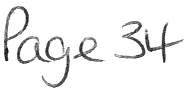 "If we're serious about tackling HIV and achieving the 2030 target of zero transmissionsand we should be, then we need to get really serious about dealing with mental health issues in people with HIV". Dr Ben Spencer, South London, and Maudsley Health Trust - HIV Liaison Service)The Missing Link - HIV and Mental Health. appg HIV and AIDS, 2019 pg 18HIV disproportionately affects population groups (LGBT and BAME communities) that are already disproportionately affected by mental health issues. Public Health England 'Progress towards endingthe HIV epidemic in the United Kingdom 2018 report' November 2018The North East and Cumbria are also involved in the "About J Fast-Track Cities" to help get peopletested   https://www.fast-trackcities.org/about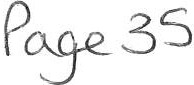 WTC 24/06/2021Item 10BUS SHELTERSINTRODUCTIONA request to install a bus shelter on Bransty Road (as shown at Appendix 1) was received by the Councillor for the ward.As part of the process Cumbria County Council, Cumbria Police and Stagecoach were all consulted on the proposal and no objections were received. The Final Report is Attached at Appendix 2.Enquiries are still being made as to the owner of the land where the bus shelter is to be sited so that permission can be sought to install the shelter.In line with Financial Regulations, 3 quotes have been sought for Bus Shelters with similar specifications and design (Appendix 3).RECOMMENDATIONIt is recommended that the final report of the Bus Panel be noted and that providing permission to install the shelter is given by the landowner that the request to purchase 1 x Bus Shelters be authorised/approved and for Council to decide which quote to accept.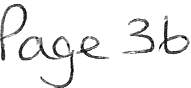 Go gle Mapst...J IC	2..4 IOb I20 z._'e.,V\do..	\.\-.e.w\ 10IV \ ·.!i!>:i!(:)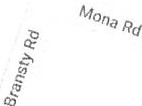 (:)Go glef"{!i!>:i!Map data ©2021	20 m ...	J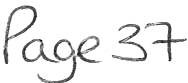 Go gle Maps	Bransty Rd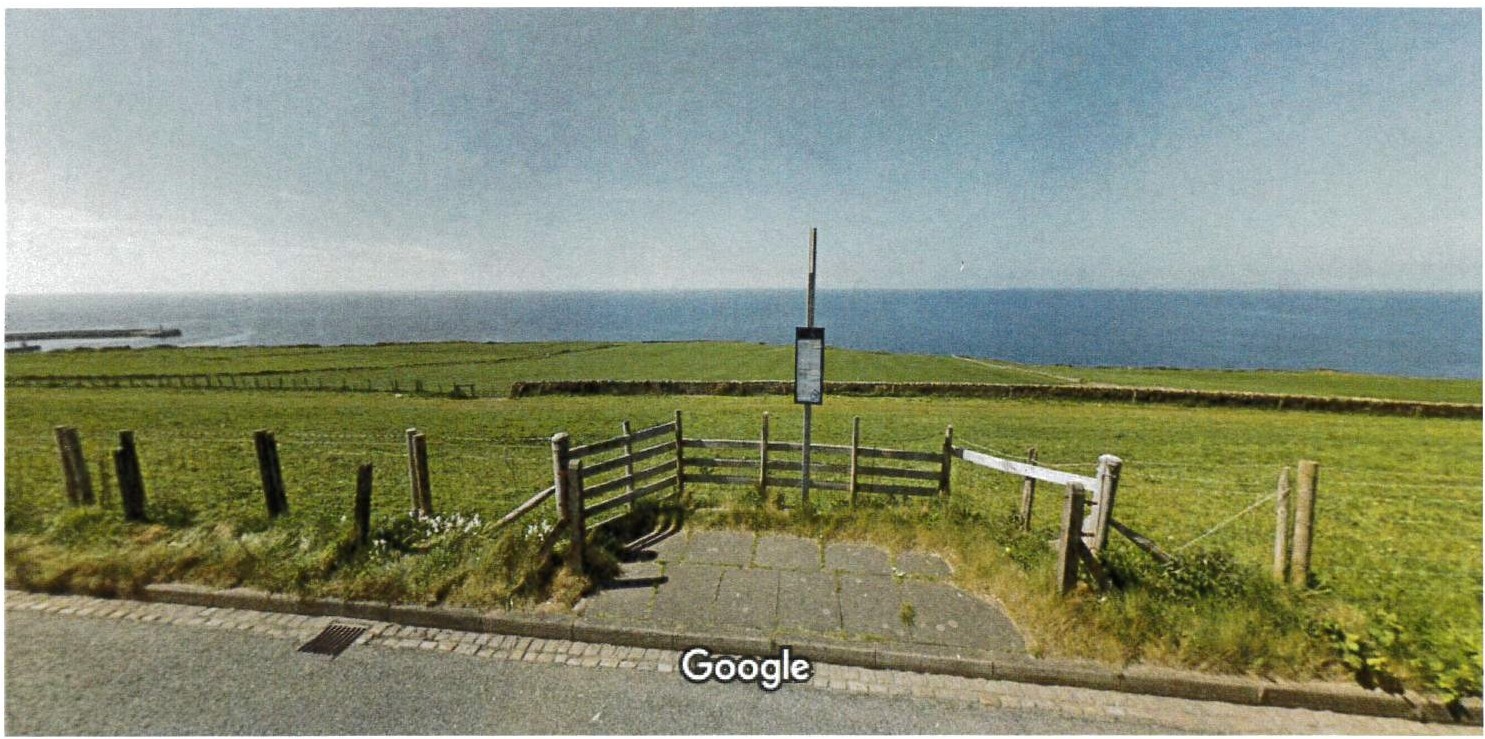 Image capture : May 2017	© 2021 GoogleWhitehaven, EnglandjJ.	Google Street ViewSPAR Pelican I Service Station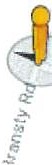 Oles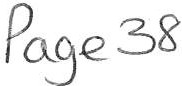 Cumbria County CouncilEconomy and Infrastructure • Transport Services TeamParkhouse Building • Baron Way • Kingmoor Park • C arlisle • CA6 4SJ M: 07771 916 847 · E: linda.hardy@cumbr ia.gov.ukFINAL REPORTBUS PANEL SITE MEETINGDate: 9th June 2021Area: CopelandLocation: Bransty Road, WhitehavenRequest: New shelter at existing stop" ; ·County Councilh.l1 C : 24 ) ob / 2.DZJV\do Irev\A \ o\'i 2_.Consultees Vanessa Gorley Leanne Pettit Graham Roberts Peter Bragg Matthew Reeves Linda HardyAssistant ClerkCollision Reduction Officer County Councillor (Bransty) OperationsTraffic Management Officer Bus Infrastructure OfficerWhitehaven Town Council Cumbria PoliceCumbria County Council StagecoachCumbria County Council Cumbria County CouncilSite - Bransty Road, WhitehavenSource of requestWhitehaven Town Council have made the request on behalf of bus services users.Funding positionThe shelter will be provided by Whitehaven Town Council, who will be responsible for on­ going maintenance.Location and proposed shelterBransty Rd - Google Maps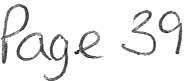 Cumbria County Council !Jm County CouncilThe Town Council are proposing a shelter the same as, or similar, to this.Heritage Bus Shelter - Quarter End Panels - Ace Shelters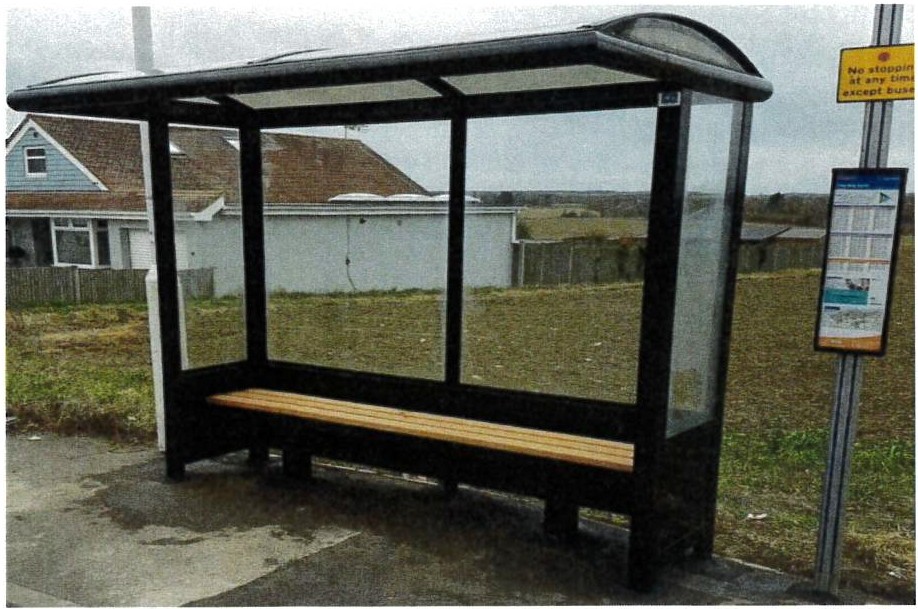 Consultation with residentsIn accordance with the Bus Panel process residents close to the proposed stops are being consulted.Comments receivedMatthew Reeves, Traffic Management Team Leader, has confirmed he no issues with the installation of a shelter at this location, but has highlighted the need to maintain a minimum of 50cm from all parts of the shelter (including the roof) and the edge of kerb.Comments received after circulation of the Draft ReportOne of the residents consulted has responded to say that she would have no issue with a shelter, however she has observed that people rarely wait at this stop and usually get off here. These comments have been passed to Whitehaven Town Council.Peter Bragg, Operations Manager at Stagecoach has confirmed he would have no issues with a shelter at this location, as long as distances from the kerb as detailed in 5.1 are observed.Leanne Pettit, Collision Reduction Officer, Cumbria Police has confirmed she has no concerns regarding the proposed shelter.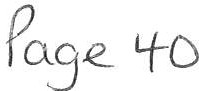 Cumbria County Council •!!!-	•County CouncilRecommendationA shelter may be installed at this location.The decision of Austin Shields (Senior Manager, Transport Services) is as follows:Agreed with recommendation.Signed:Date: 09 June 2021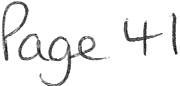 N1C '. 24-/00\202\A-_9ev\d_a 1:k M	\0d ,--i3	.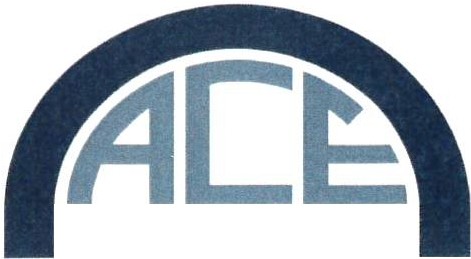 Unit 4B, Swordfish Business Park, Swordfish CloseBurscough, Lancashire, L40 8JWTel: 01704 829 404Email: info@aceshelters.co.uk Web: www.aceshelters.co.ukFAO: Vanessa Gorley Whitehaven Town CouncilEmail: clerk@whitehaventowncouncil.co.uk 15th June 2021Quote ref 6907Dear Vanessa,Firstly, thank you for your enquiry. Further to the details received, please find below specifications, images and costings for our Bus Shelters.All shelters fabricated by Ace Shelters are constructed from high-grade aluminium extrusion BS EN 755 (1-9) that once powder coated BS EN ISO 9002 to your chosen Ral or BS colour will give a long lasting, low maintenance corrosion free finish. The upright stanchions of the shelter will  be submerged below the surface within a concrete pocket and top finished in the present surface material to match to ensure a neat installation.Ace Shelters are accredited with Safe Contractor & Chas. All engineers have been accredited with CSCS courses (health and safety) and Street works city and guilds.Lead times from date of official purchase order are currently 3 - 4 weeks and time on site will be a single day.Continued,sk ill s		 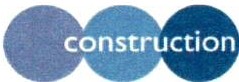 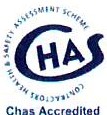 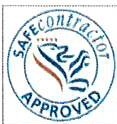 Company Reg No. 10187977 - Vat Reg No. 333269994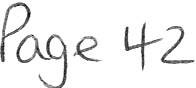 SHELTERSUnit 4B, Swordfish Business Park, Swordfish CloseBurscough, Lancashire, L40 8JW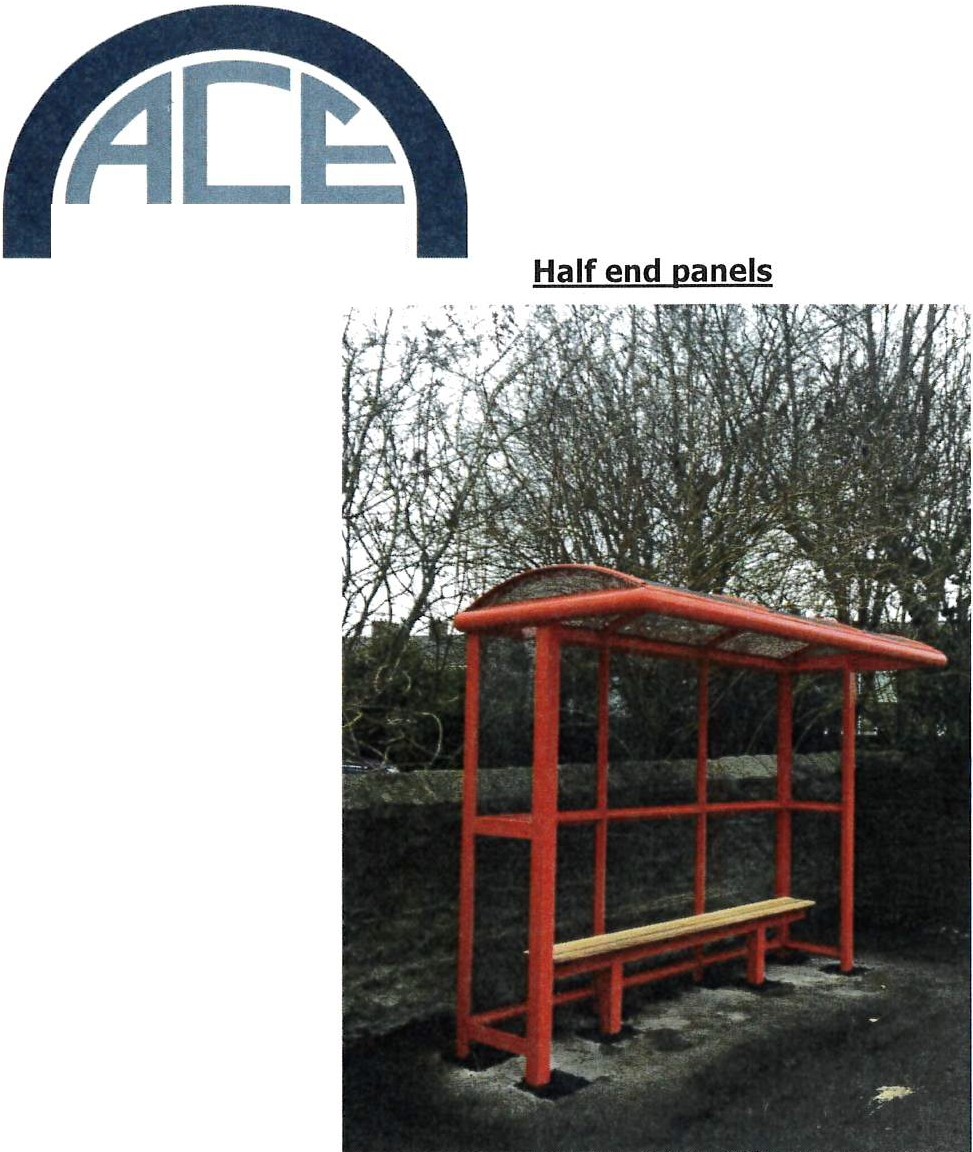 Tel: 01704 829 404Email: info@aceshelters.co.uk Web: www.aceshelters.co.ukSpecifications3 Bay 3.06Mtr x l.3Mtr Bus Shelter with shallow barrel roof glazed in 4mm THK bronze tinted UV stable polycarbonate. The roof will be constructed from high grade 100.0mm x 50.0mm extruded aluminium D-section, glazing affixed with rubber gasket sealed aluminium capping.The main frame of the structure will be constructed from high grade 80.0mm x 80.0mm extruded aluminium section with glazing rebate beaded internally.All glazing panels of the Bus Shelter will be of either UV stable polycarbonate or toughened safety glass.All metal work will be powder coated to your chosen Ral colour.skills		 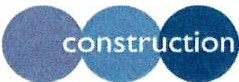 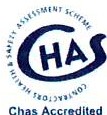 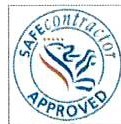 Company Reg No. 10187977 - Vat Reg No. 333269994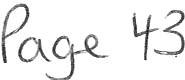 Unit 48, Swordfish Business Park, Swordfish Close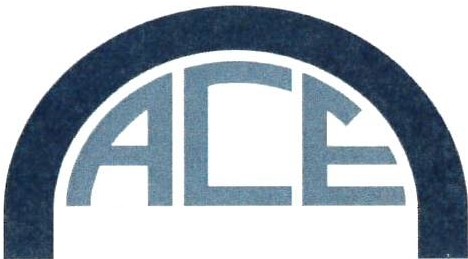 Burscough, Lancashire, L40 8JWTel: 01704 829 404Email: info@aceshelters.co.uk Web: www.aceshelters.co.ukCostings:3 Bay 3.06mtr x 1.3mtr Bus shelter with half end panels	£3,500.00 + VATOptional ExtrasFull length Perch seat:For a 3 Bay shelter	£240.00	+VAT767mm x 332mm timetable casing	£120.00	+ VATPlease note - Prices are subject to VAT.Please note - Price includes Manufacture, Delivery and Installation.Payment Terms - 500/o deposit on order, 500/o on completion.We hope the above is of interest and look forward to discussing in more detail when you have had time to read through the information.Kind Regards,Danielle Jenkins Ace SheltersTel: 01704 829 404Email:  danielle@aceshelters.co.uksk ill s		 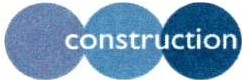 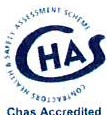 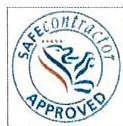 Company Reg No. 10187977 - Vat Reg No. 333269994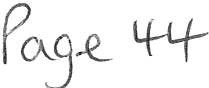 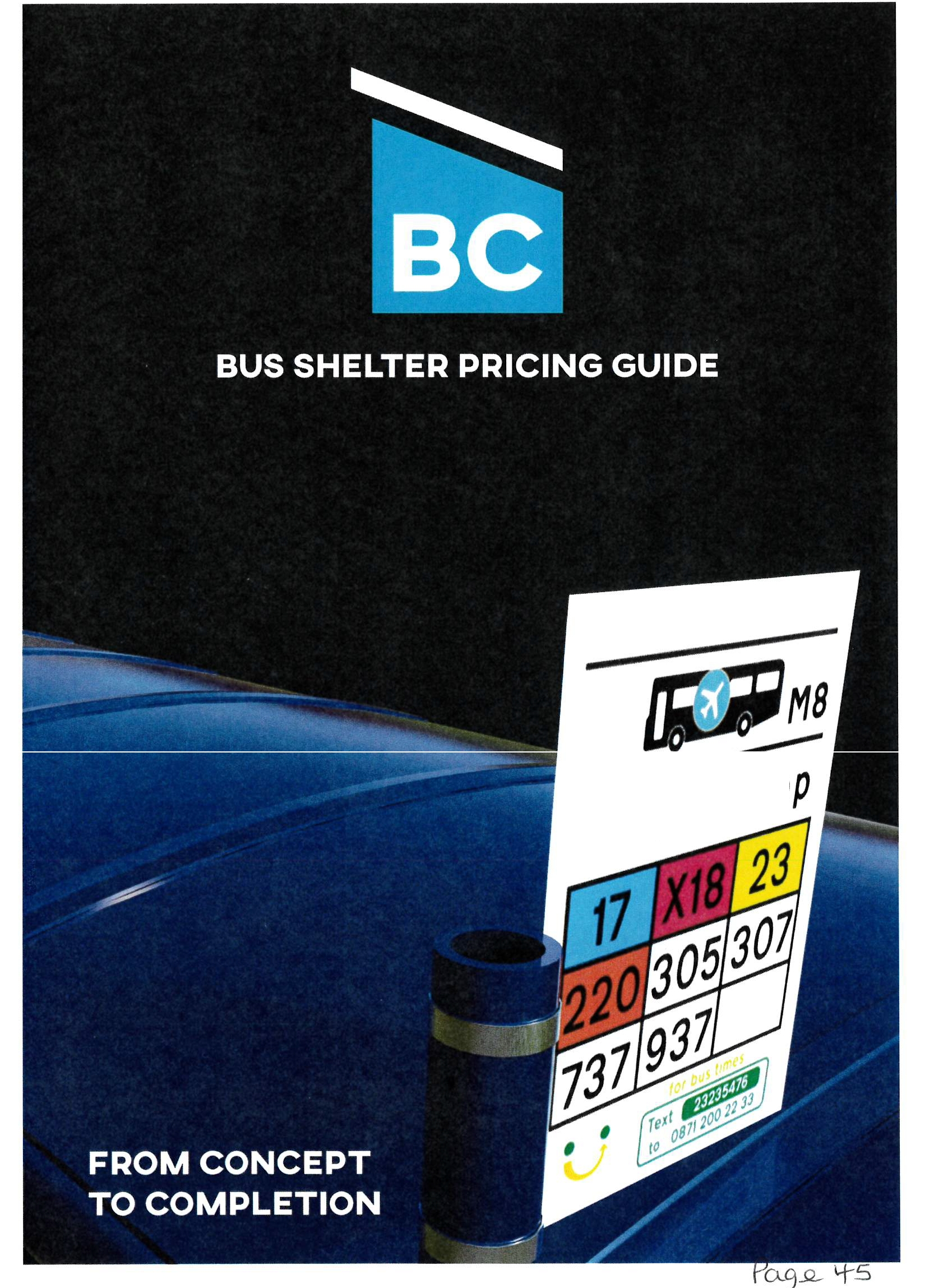 - aus stoSH E LT E RSThe Old Garage Plantation Road, Burscough, L40 8JT Freephone: 0808 178 2460Fax: 01704 534387Email: info@bcshelters.co.ukwww.garrickoutdoor.org.ukQuote Reference: 895313th June 2021Vanessa Gorley Whitehaven Town CouncilClerk@whitehaventowncounciI.co.uk 07809 142401Dear Vanessa,Thank you for your enquiry, please find below the prices and specifications for our range of Bus Shelters, as we manufacture all of our shelters ourselves specific sizes and more bespoke designs are available.All of our shelters are constructed from high-grade aluminium extrusion BS EN 755 ( 1-9) that once powder coated BS EN ISO 9002 to your chosen RAL or BS colour will give a long lasting, low maintenance corrosion free finish.All structures will be dug into concrete pockets below the surface and top finished in the present surface material whether it is a flagstone area, tarmac or block paving.All structures are guaranteed for Ten years and will NOT rust like steel shelters.BC Shelters have been installing Bus Shelters, Walkways, Canopies, and  Jet Wash Screens to various clients nationwide for many years.Our engineers have been CRB checked and passed both CSCS courses (Health and Safety), Streetworks, and City & Guilds.B&C Energy Solutions Ltd are certified in accordance with BS EN 1090-2:2008 + Al:2011 up to Execution Class 2 and all of our products will be manufactured to this standard. The harmonisedEuropean Standard applies to all steel & aluminium structural metalwork and it is a criminal offence to supply structural metalwork unless it conforms to the BS EN 1090-2:2008 + Al:2011 standard and carries a legitimate CE mark and may in future affect your insurance.Lead times from date of official purchase order are currently 3-4 weeks and time on site is normally a single day dependant on ground conditions.Continued,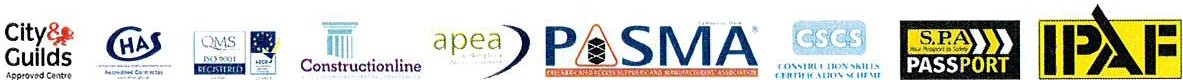 Please Note: BC Shelt ers is a trad ing sty le of B&C Energy Solut ions Ltd {Com pa ny Reg No: 08764479)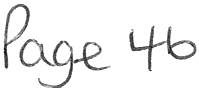 l;BiSHELTERSThe Old Garage Plantation Road, Burscough, L40 8JT Freephone: 0808 178 2460Fax: 01704 534387Email: info@bcshelters.co.uk www.garrickoutdoor.org.uk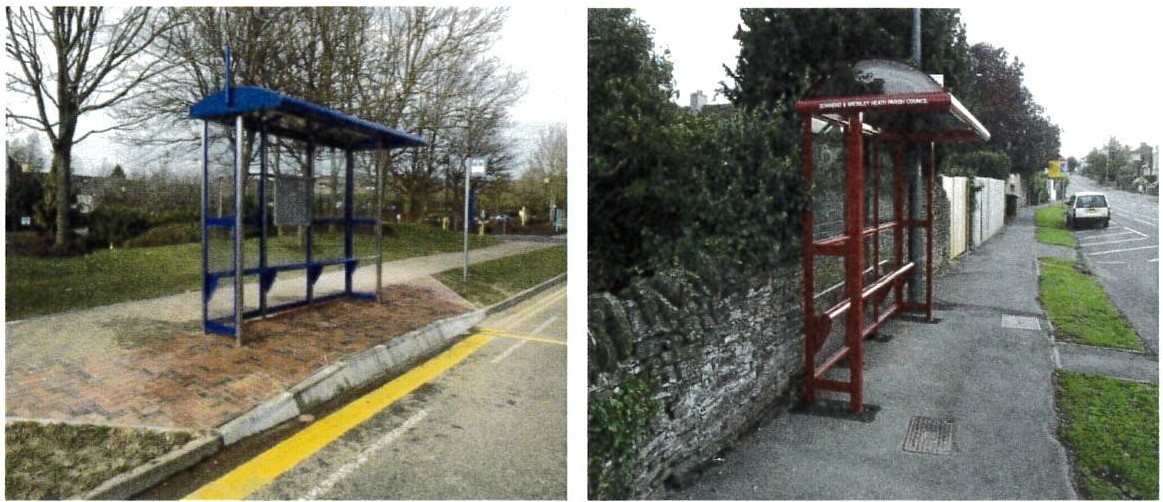 Above are two J bay cant/lever shelter with half glazed end panels & perch seating.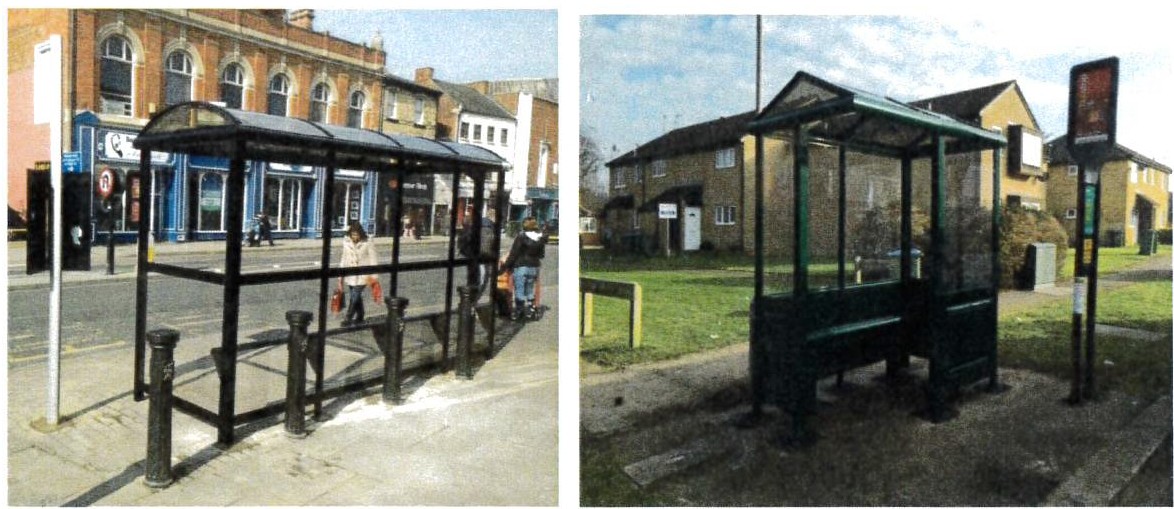 The shelter to the left is a J Bus Shelter with 1 full end panel and 1 quarter end panel and perch seating.To the right is a picture of a 2 bay enclosed Bus Shelter with an aluminium bench seating and solid lower panels with fret work.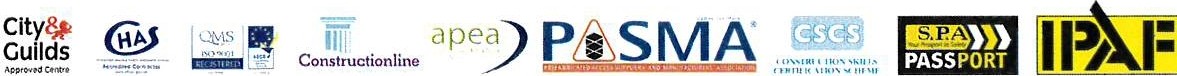 Please Not e: BC She l ter s is a tra ding style of B&C Energy Solut ions Lt d (Company Reg No: 08764479)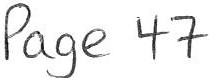 SH ELT ERSThe Old Garage Plantation Road, Burscough, L40 8JT Freephone: 0808 178 2460Fax: 01704 534387Email: info@bcshelters.co.uk www.garrickoutdoor.org.ukCustomer Testimonials" Just wanted to say what a great job you completed yesterday, team was on time and had a miserable day in the rain and the wind. Please pass on our thanks to them. I am sure our residents will appreciate having some shelter now the bad weather is here" - Coleby Parish Council" Brilliant service as usual" - Freston Parish Council" The fitting team made an excellent job of erecting the shelter, including placing up warning signs.All in all very helpful and arrived at the arranged time" - Heck Parish Council"Very efficient and we're very pleased, thank you" - Wainfleet All Saints Town Council"Very good job, all completed satisfactory" - Chinnor Parish Council"Good job, well done" - Solutia UK Ltd"Fitters were really good, very happy with the fit" - Aldi Distribution Centre" Brilliant " - St Mary Magdalen's RC Primary School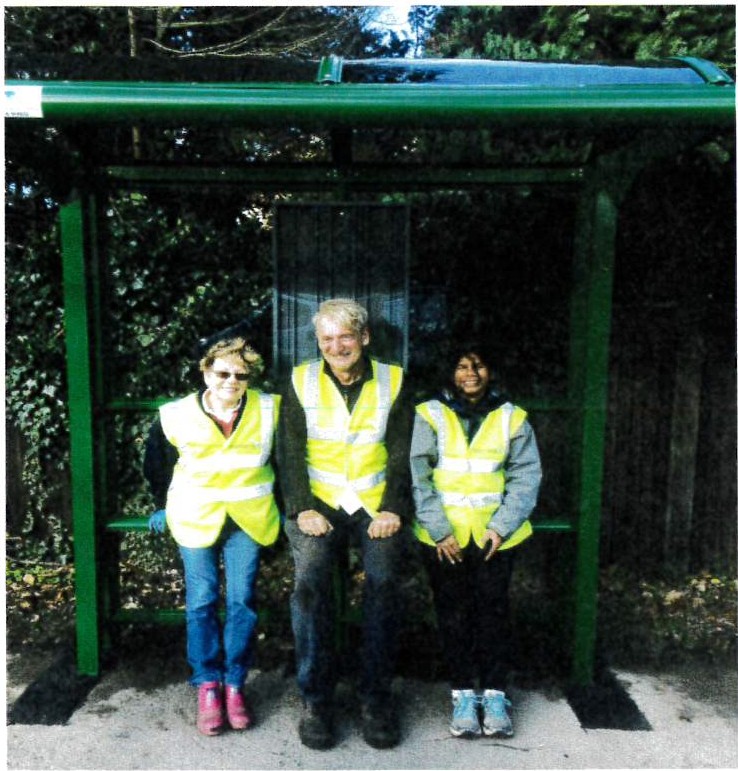 " Everyt hing was done to an extremely high standard; the fitting team were both very friendly and efficient. A job very well done!" -Sunningdale Parish CouncilSunningdale Parish Councillors enjoying their new shelter.1111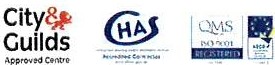 Cons tructionline	/	iiilmiiiiiiiiimiiilai:mii...,.""""" ,',';;::•;, :-.;:,::, q}}t t :Please Not e: BC Shelters is a trad ing style of B&C Ene r gy Sol utions Ltd (Company Reg No: 08764479)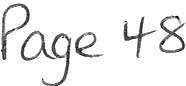 SHELTERSThe Old Garage Plantation Road, Burscough, L40 8JT Freephone: 0808 178 2460Fax: 01704 534387Email: info@bcshelters.co.uk www.garrickoutdoor.org.uk3-Bav Cantilever Bus Shelter with Half End Panels (3.06M x 1.3M Roof Dimension)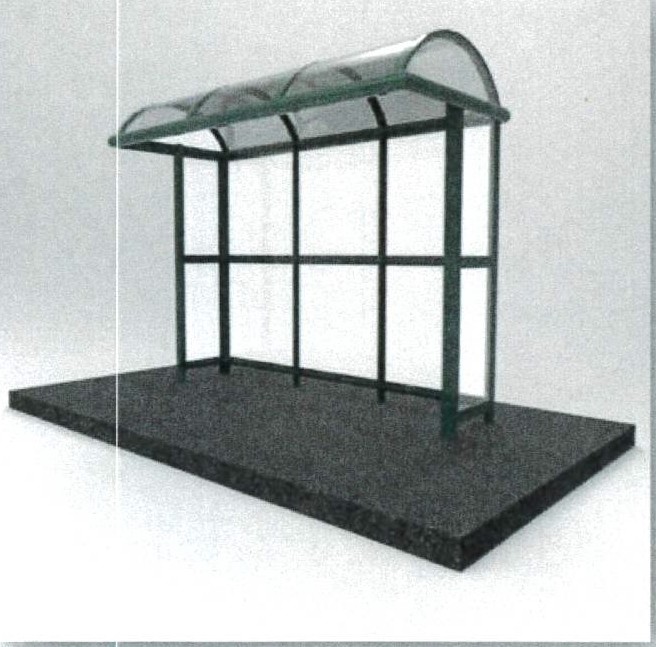 Specification3.06M x 1.3M Bus Shelter with an Elliptical Roof.The roof will be constructed from high grade 80.0mm x 40.0mm extruded  aluminium section and glazed in 4.0mm THK UV Stable Polycarbonate.The main frame of the structure will be constructed from high grade 80.0mm x 50.0mm extruded aluminium section with a polyester powder coated finish. A choice of colours is available.The side glazing panels of the Bus Shelter will utilise either 6.0mm THK toughened glass or 4.0mm THK Polycarbonate for ease of maintenance and safety purposes.The Bus Shelter will be dug into the ground with 300.0mm cubed footings, in order for the Bus Shelter to be stable in all weather conditions.Includes perch seating.Total Cost:	£3,638.80	+ VATPlease note - Prices are subject to VAT.Includes installation.fie-	Con  W    c tionlino  ap vP£  SM A ::: :'.·. :-: .::, 1½{$.}lJ 111 =.1 1Please Not e: BC She lt ers is a t r ading sty le of B&C Ene rgy Solut ions Ltd (Company Reg No: 08764479)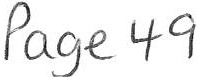 ftf.isHELT ERSThe Old Garage Plantat ion Road, Burscough, L40 8JT Freephone: 0808 178 2460Fax: 01704 534387Email: info@bcshe lters.co.uk www.garrickoutdoor.org.ukFlag Brackets: Timetable Case: Mains Lighting:Perch Seating "Aluminium":Optional Extras:£56.70 (Per Unit)	+ VAT£120.00 (Per Unit )	+ VAT£160.00 (Per Unit)	+ VAT£62.50 (Per Mtr)	+ VATBench Seat ing "Aluminium"	£92.00 (Per Mtr)	+ VAT Solar lighting for a 2 bay shelter	£1,100.00 (Per unit) + VATSolar lighting for a 3 bay shelter Solid lower panels with fret work£1,450.00 (Per unit)	+VAT£60.00 (Per Unit)	+ VATTh an k you for taking the time to read thr ough the information provided. If you have any questions please do not hesitate to get in touch with me.Kind Regards, Stacey Porter BCSheltersThe Old GaragePlantation Road BurscoughL40 8JTe-mail: stacey@bcshe!ters.c.oukTel:	01704 514613Fax:	01704 534387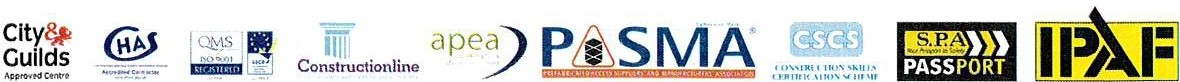 Please Note: BC Shelters is a t rad ing style of B&C Energy Sol ution s Lt d (Compa ny Reg No: 08764479)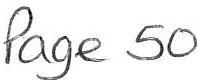 SHELT ERSThe Old Garage Plantation Road, Burscough, L40 8JT Freephone: 0808 178 2460Fax: 01704 534387Email: info@bcshelters.co.uk www.garrickoutdoor.org.ukBC SHELTERS - TERMS & CONDITIONS (Version 11)Delivery: Normally 6-8 weeks from receipt of instructions unless otherwise agreed with the client.Should structural calculations be required these are available at a separate cost to the client upon request.Please note that during the order process it may be necessary for further information to be obtained and slow responses could result in delayed installations.Fitting:  Where prices for fitting are quoted or are inclusive in the price the following conditions apply.BC Shelters will require your representative to be available when our fitting team arrives to instruct site locations (Also if possible a plan of the intended locations should be included with order), as well as when the installation is finished to complete our sign off form.On arrival the installation site should be clear of any obstructions and sites should be level, if the client is unsure of  the levels we can arrange a site visit to determine this once the order has been placed. Access to  site should be unobstructed to allow Plant & Equipment to be used on site (i.e. Telehandler, Genie Lift, Scissor Lift etc)All necessary permission for fitting shelters must have been obtained by yourselves, with all services clearly marked withsufficient clearance available to allow foundations to be dug and set. Unforeseen ground conditions may be subject to further costs.Our fitters will back fill to normal ground level with loose fill materials from site but we do not undertake for re­ instatement with asphalt or other top finishes unless otherwise agreed in writing. We recommend that this work be carried out immediately when our men finish on site.Where paving stones, etc. are involved the greatest care will be taken when handling however BC Shelters will not be held responsible for any breakages.BC Shelters requires that the work be undertaken in one visit to the area and that no delays are experienced due to work being unable to proceed after the goods have left our factory, This includes if upon at arrival at site the base is not the required size and we are not able to commence installation.Should we be unable to carry out the work due to circumstances outside of our control, a minimum charge of £750.00 will apply.Whilst carrying out an installation any interruptions out of our control will be logged and charged for at our hourly rate of£48.00 per hour per operative.Our price is based on there being normal dig conditions and any additional costs incurred, i.e. the provision of compressors, etc. for hard dig conditions will be charged extra.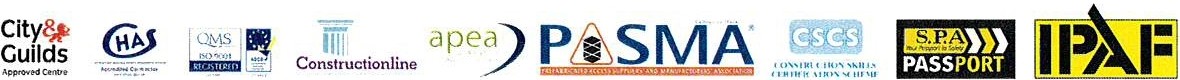 Please N ot e: BC Shelt ers is a tra ding style of B&C Ener gy Sol ution s Lt d (Com pa ny Reg No : 08764479)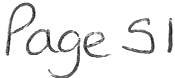 "'5isHELTERSThe Old Garage Plantation Road, Burscough, L40 8JT Freephone: 0808 178 2460Fax: 01704 534387Email: info@bcshelt er s.co.uk www. garrickoutdoor .org.ukWhere the removal of a shelter is required which has an electrical supply to them, BC Shelters require this to be disconnectedbefore arriving onsite. If upon arrival an electrical connection is live our installation team will be unable to carry out the works required and an aborted visit charge of £750.00 + VAT will be charged as well as any expenses such as hotels etc. If you are not sure if a supply is connected, your local electr icity company will be able to advise you.Where shelters are supplied with lights our price includes for internal shelter wiring to a fused connector block only. All exterior electrical work and mains connections are the customer'sresponsibility. Time switchescan be supplied at extra cost.Our aluminum products are guaranteed for 10 years and steel products are guaranteed for 5 years. This does not apply to the locking doors, both pin coded & key operated along with information panels etc.The fitters will show you the correct use of locks and we shall be happy to prov ide you with simple maintenance instruc tions along with instructions on how to change your pin number.It is a requirementof BC Shelters that photographs be taken of the installation once completed, these photographs will be used as part of our ongoing quality management system and may also be used for marketing purposes,if you do not wish for them to be used for our marketing purposesplease inform us at the point of order. I n the case of sensitive sites photog raphs will only be taken for quality purposesand will be destroyed following the inspection of the photographs.Installation Dates.Once an installation dat e has been booked & confirmed, if you require this date to be postponed this must be done nolater than 7 days prior to the installation. All postponeme nts made within 7 days of the installation date will be subject to an administrat ion charge of £500.00 + VAT.Deposits.Please note all orders require a 50% deposit payableon order unless otherwise agreed and alternative arrangements have been made.Retentions:Where retentions are part of a contract a 5% retention will be accepted on the installation element of the order only.Continued ...1 ,  s     "'	1111	a pea	P'	SM. A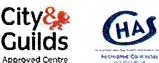 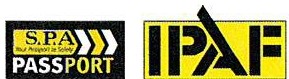 ,    ,o,     11u,     " '' " "' 11,1.,   l l' III M \l!l   l'l.	111 • UPlease Note : BC Sh elters is a trading style of B&C Energ y Solu tio ns Lt d (Compa ny Reg No: 08764479)Pll8e s2.Ma	s H ELT ERSThe Old Garage Plan t atio n Road, Bur scoug h, L40 8JT Freep ho ne : 08 08 178 2460Fax : 017 04 5343 87Em ail: inf o @bcshelters .co.uk www .gar ri ckout door .org.ukCancellation:Should an order be cancelled prior to the commencement of manufactu re, an automat ic admi nistration fee of £50.00 (ex VAT) will be payable. If the ma n uf acture of the order has commenced, we reserve the right to charge up to 75% of the total order value as a cancellation charge dependent upon the stage of manufacture reached at the time of thecancellation being received by us. If the order is cancelled at short noti ce e. g. the day before/on the day at the clients request, we reserve the right to charge £750.00 ( installat ion cost) if we cannot re-employ our fit ting team with another installation.On placing an order by fax, post or email you automatica lly accept BC Shelters Terms and Conditions.TERMS OF PAYMENT- PROFORMA INVOICE, UNLESS OTHERWISE AGREED.All shelters remain the propert y of BC Shelters until payment has been received and cleared. 		-	co! ,1!Lionlienape   9	P£  SM A ,'.  .:•:. ,  :.:!,   b\1f,}lJlll   J=iPlease Not e: BC She lt ers is a trad ing style of B&C Energy Sol utions Ltd (Company Reg No: 08764479)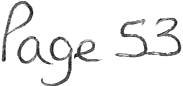 helterSolutions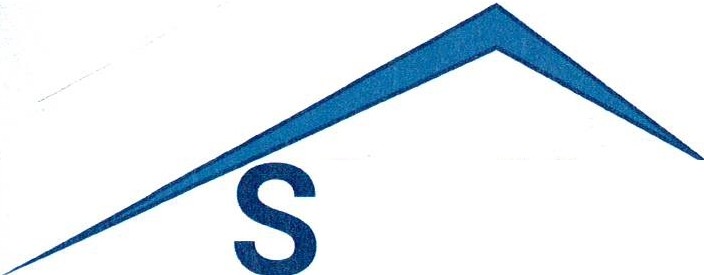 Attn: Mrs Vanessa Gorley Town Clerk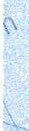 Whitehaven Town CouncilContact No: 0194 667 366Emailed to:	Clerk@whitehaventowncouncil.co.uk REF: 3-Bay Lancashire Dome Roof Bus Shelter 15th June 2021QUOTE REF: Q-21139ATDear Vanessa,Firstly, thank you for your valued enquiry into our Bus Shelter Solutions. Further to your enquiry today, please find throughout this document my suggestions and specifications for the 3-BayLancashire Dome Bus Shelter as requested.	_	- /.11111Here at  Shelter  Solutions,  we  have  the  distinct  advantage  over  all  the  other  companies  as  we manufacture  all  of  our  shelters  to  our  client's  bespoke  designs.  The  Head  of  our  Design  andDevelopment Department will liaise with our surveyors' and yourselves to help you find the right\	product for you.All Covered Walkways, Canopies, Bus Shelters, Buggy Parks and Pram Shelters are constructe from high-grade aluminium extrusions (EN 755-9:2008), that once Durateal® coated (BS EN ISQ) 9002)  to  your  chosen  RAL or  British  Standard  colour  will  give  a  long  lasting,  low  maintenande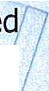 1corrosion free finish for up to fifteen years.	.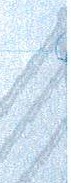 All structures will be sub-surface fixed below the current ground level, into concr/etJ1/..adfoundations provided by Shelter Solutions Site Operatives.	/	/I	IAs Shelter Solutions have been installing walkways and covered areas to schools for over !thirtyyears all engineers have passed both SSSTS and CSCS courses (Health and Safety) a d Street Works City and Guilds.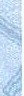 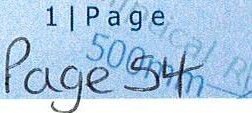 The approximate lead-times from date of official purchase order are currently 3- 4 weeks and time on site is currently listed at 2-3 working days during normal working hours.II<1111,1 - ---- ~-- - -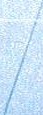 PROPOSAL - 3-Bay Lancashire Dome Bus Shelter C/W Half End Panels	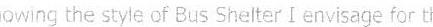 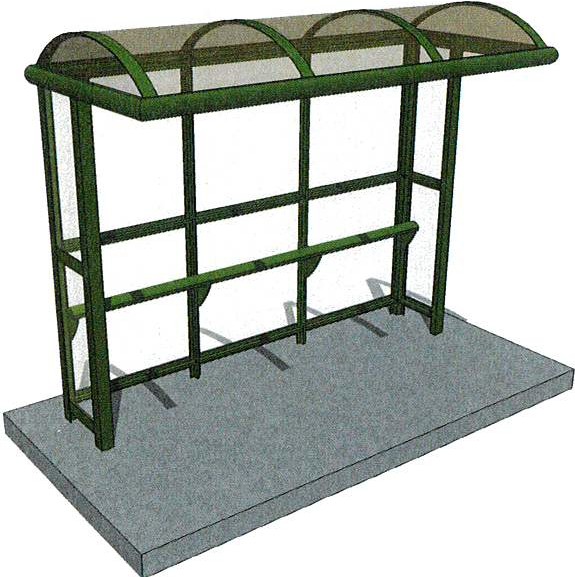 FULL SPECIFICATION:	To manufacture, deliver and install a 3.00Mtr (L) x 1.30Mtr (W) x 2.45Mtr (H) Lancashire Dome Bus Shelter with Half End Panels.The bus shelter will utilise a glazed roof and fully glazed side and rear panels, utilising our own unique aluminium beading section.The main frame of the bus shelter will be constructed from high grade 80mm x 50mm extruded aluminium sections, whilst the roof purlins will be manufactured from 80mm x 40mm extruded aluminium sections.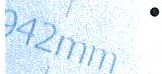 All aluminium extrusions are to be Durateal® coated to a RAL colour of your choice free of charge.The side and rear glazing panels of the bus shelters will be glazed with either 5mm THK clear polycarbonate or 6mm THK clear toughened safety glass. You can choose either of these options at no extra cost.	I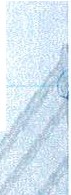 The glazing material for the roof will consist of 4mm THK bronze tinted UV stable polycarbonate, whl     is both easy to maintain and also protects against harmful UV rays from the sun.	/ /Included within my cost I have included one of our standard perch seats, which will be powder coat § to the same RAL colour as the bus shelter.The bus shelter will be submerged below the current finished ground level into concrete pad foundations provided by Shelter Solutions Site Engineers. Once the bus shelter has been installed, the localised area will be cleaned to high standard with any refuse brought back to our facility for recycling.PRICING STRUCTURE:3-Bay Lancashire Dome Bus Shelter C/W Half End Panels:*Including Manufacture, Delivery and I nstallation*Please Note:	**VAT will be charged at the standard rate of 20%****Prices are subject to the final specifications**£ 4,269.0 + VAT//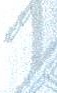 1862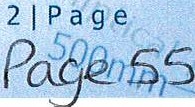 -	-	-	 - - - - - - '-1-)-'/)J  	-----	---,,I hope all the information supplied here is sufficient, but if you need to discuss this quotation in further detail or would like any further assistance please do not hesitate to contact me.Kind Regards, Alex ThomasSolutions Unit 12, CustomComplex Yardley RoadKnowsley Industrial ParkL33 75STel:	01942 625 577Fax:	01514 470 251Email: alex@shelter-solutions.co.uk(\	Web:	www.shelter-solutions.co.uk   J  CONTRACTORS HEALTH & SAFETY ASSESS MENT sctlEMfAccredited Contractorwww.chas.gov.ukConstructionlineGold Member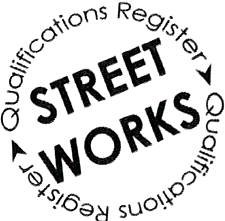 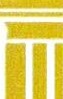 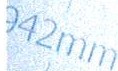 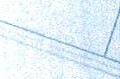 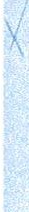 185--,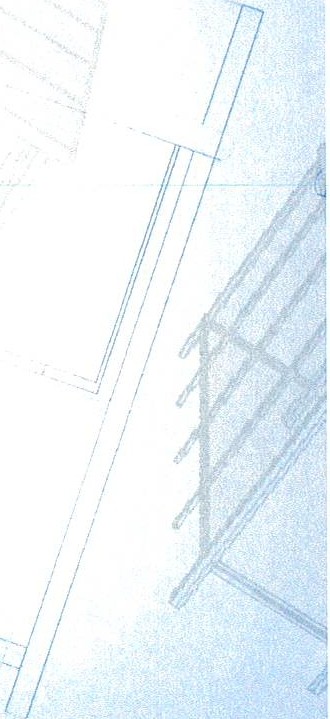 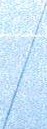 - - - - - - - - - - - -_ <, f)7 ;_11  -  -  -  - - - - - -	- - - WTC 24/06/2021Item 11REQUEST TO RENT THE FORMER EDITOR'S OFFICE IN THE COUNCIL OFFICESINTRODUCTIONMembers will recall that at the Council Meeting in November 2020 it was resolved that the former Editor's Office be rented to Newsquest subject to satisfactory negotiations being concluded and reported to the Council for approval. (Minute 1659/20 refers).Heads ofTerms have been drawn up and submitted to Newsquest for approval (see Appendix 1) who have now asked for a draft Lease to be prepared and sent to them.The Lease will be a standard Lease and will be in the format of the Lease that CBC gave to the Town Council for the Lease of Room 3 in the Civic Hall. The Heads of Terms will be incorporated into the Lease.Each party will be responsible for the payment of their own legal and surveyor's costs in the preparation of the Lease.RECOMMENDATIONIt is recommended that the Council considers the Heads of Term to be included in a Lease to Newsquest and approves the same and that the draft Lease be sent to Newsquest.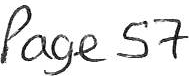 FcJ,,\	:2 4-(0 b ( It·rEfvl	( (APPf3'\ili I'f.-. (Whitehaven Town Council Room on FirstFloor Heads of TermsType of transaction:Landlord:Tenant:Property:Additional rights:Lease, excluded from protection under the Landlord and Tenant Act 1954.Whitehaven Town Council 148 Queen Street WhitehavenCumbriaCA28 ?AZThat part of the 148 Queen Street, Whitehaven, Cumbria Cumbria ('the Building') known as the former Editors Office and shown edged red on the attached plan.a right of access to the Property across that part of the Building forming the Reception and stairs to the first floor such access being shown edged green on the attached plana right of access to the toilet areas shown coloured yellow on the attached plan .a right to use the toilets referred to in(b) above.a right of access, in the event of an emergency, across other parts of the building designated by the Landlord as emergency exits.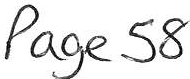 Right reserved to the Landlord and other Building users:Term:Termination:Restricted use:Opening Hoursa right to use, in the event of an emergency, any emergency access ways that cross the Property.usual rights of access for maintenance of the Building, providing the Services and access to an meters, etc. in the Property.1 years commencing on the XXXXXXXXX 2021 and ending onthe XXXXXXXXX 2022.The Landlord or the tenant may determine the lease on either party giving to the other at least 3 months prior written noticeAs office accommodation only. No visitors or meetings with any outside bodies to take place on the PropertyThe Building is open from 8.00am to 4.00pm Monday to Friday (at present due to covid guidance it is only open 3 mornings per Week)Rent:		£1,092.00 per annum based on office space of 168 sq feet at £6.50 per square footWater Rates:	£80.00 per annumEnergy costs:The cost of gas is £50 per month recharged separately The cost of electricity is£ 50.00 per month recharged separatelyThese costs represent a fair and reasonable proportion of the energy costs for the building taking into account the size of the Property and the Common parts used by the TenantNNDR:		The Property is not rated separately and the Council currently pays £10,603.75for the Building. Based on the size of the property (168sqft) used by the tenant the rechargeable NNDR to the Tenant is £318.11 per annum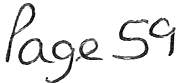 Insurance:Alienation:Alterations:Reinstatement:The Tenant shall be responsible for insuring its own contents.The Landlord shall be responsible for insuring the Building as a whole subject to the Tenant reimbursing the Landlord a proportion of the cost of such insurance.For the year 2021/22 the insurance cost of the Building was £10,603.75 and the Tenant's contribution being£XXXXXX per annumSub-letting or assignment of part or whole of the Property is prohibited.No alterations or additions to the Property arepermitted without prior written consent. Written consent is deemed to have been given for any alterations proposed and agreed to prior to the start of the lease and subject to a specification for such being approved in writing by the Council.If required to do so by the Council at the end of the Term the Tenant shall remove any alterations made by the Tenant and reinstate any surfaces affected to the condition they were prior to entry and to the Landlord's reasonable satisfaction.Repairs:	The Tenant shall:keep the interior of the Property (including the doors, windows, internal or external and the frames thereof and the glass therein, the interior finishes of the walls and ceilings and floor coverings in a clean and tidy condition.keep the Landlord's fixtures and fittings in the Property (to be listed and agreed) in an efficient state, in efficient working order and in good repair and condition and compliant will relevant health and safety legislation and if any such items are broken or damaged to repair or replace such to the reasonable satisfaction of the LandorP03e bOkeep in good repair and condition the following:the plaster or plasterboard attached to:the interior of the exterior walls of the Property but no other part of the exterior walls;the inner face of any structural supporting column but no other part of such column;the plaster or plasterboard comprising the ceiling of the Property but not the joists beams or cross members to which they are attached;the floor boards concrete floor screeds but not the joists supporting beams or cross members upon which they rest;the entirety of all non-load bearing walls within the Property;the inner half severed medially of any non­load bearing walls which divide the Property from other parts of the Building;all floor coverings;all internal and external windows and window frames;the doors giving access to the Property and the door frame surrounding it; andall drainage, pipe work and taps, electricity cabling, sockets, switches, light units and bulbs and other similar fittings which exclusively serve the property.To keep the Property in a good state of decorationPromptly to make good to the satisfaction of the Landlord any wilful or accidental damage to the Property or the Building caused by the Tenant or the Tenant's servants agent licensees or visitors and to indemnify the Landlord in respect of any claims arising from such.Waste:VAT:The Landlord shall provide the repairs stated under Services below.The Tenant shall arrange for the proper, prompt, regular and adequate disposal of waste produced within the Property and not to form any rubbish or scrap heap on the Property or the Building or to store goods or materials in the open air.VAT will be chargeable on the Rent and Service Charge as applicable.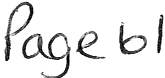 Costs:Services:Each party to be responsible for their own surveyor's, legal andother costs incurred in connection with this matter.In consideration of the Tenant paying the Service Charge the Landlord shall provide the following services:Repair & maintenance of building and Property which isnot the responsibility of the Tenant as set out above;Hot and cold water to the toiletsHeating to the PropertySecurity to the BuildingFire alarms and fire extinguishers.For the avoidance of doubt the following are not included in the Services to be provided by the Landlord:Receptionist and reception servicesFurniture, fittings & equipmentWaste disposal and recyclingSecurity services (other than as set out above) Porterage servicesContents insuranceOffice cleaningWindow cleaning - inside & outsideFor the avoidance of doubt the Tenant shall be responsible forthe following matters:Occupier fit out worksICT connections to the PropertylCT installations New lightingPower & data containment to desksVoice & data cablingPower and data outlets at desksFurniture and fittingsStorage cabinets and pedestalsSignageWindow blinds or curtainsAccess controlSecurity system & alarm solely serving the PropertyRemovalsReimbursement of building insurance costs.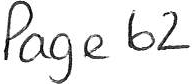 lbilet use:	In respect of the shared use of the Toilets shown on the plan the Tenant shall comply with any rules issued, from time to time, by the Landlord to all tenants forthe use thereof.Better	The Tenant shall observe and perform any reasonable management	conditions regulations rules and directions as the Landlord mayfrom time to time publish to govern the mode of use or for the better management and administration of the Building.Statutory matters:	The Tenant shall comply with all statutory requirements, including planning, health and safety and building control, in respect of the occupation and use of the Property.Security:		The landlord is responsible for the security of the building and at the end of the working day will lock and secure the building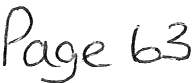 1• $1Ji<),JNOl:<11'1 (.llf.I	t··-_JEXITS:*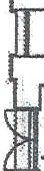 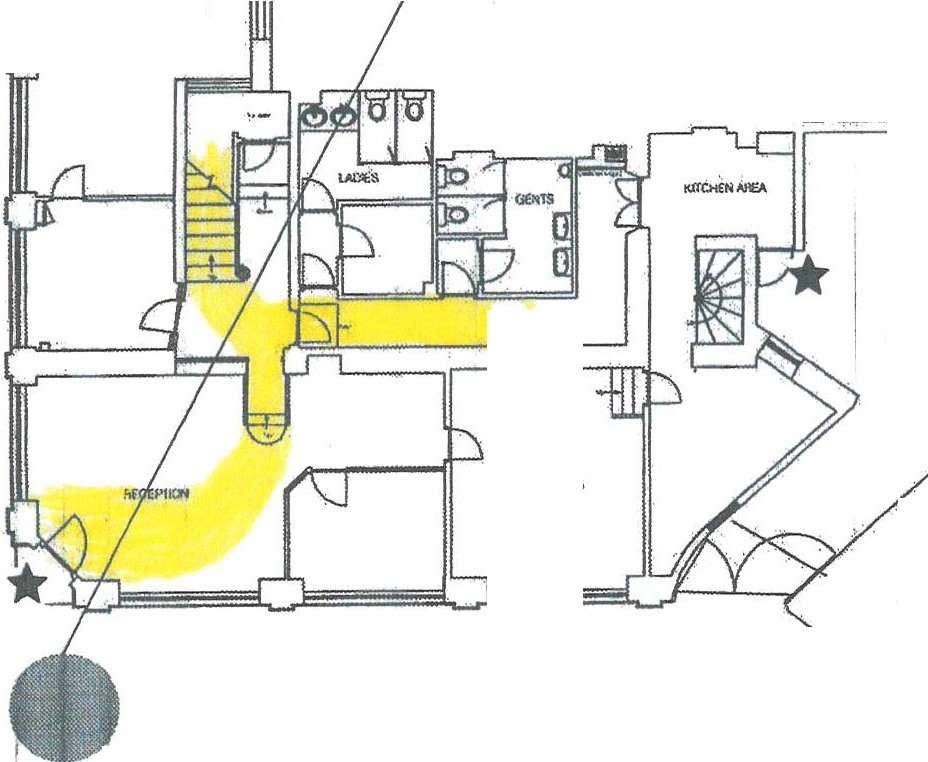 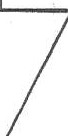 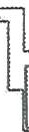 . ,.:( w..:,:FIRST FLOORf>SBUILi ARST FlOOR Pl.AN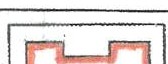 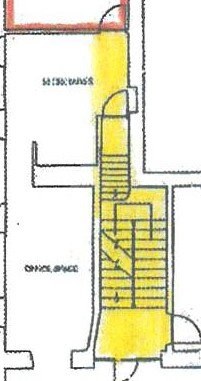 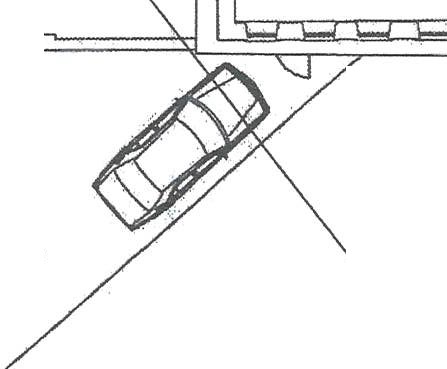 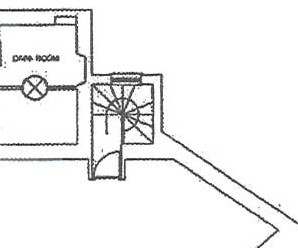 .l""i , ! q £ ! I    I-I"'=-"""!'flOITTING.C,,lP-·-rrtE	P L-·A-N\.wimrt:!Jk.G	GROUND FLOORAS BUilTOROUNO f.LOOR PLANlS('0o-·14•1l iI.s·½  I  !   !Corner of Queen Street/Roper Street opposite froht door·	I	I	I· _t.1J0MetresWashington Square opposite Bonnars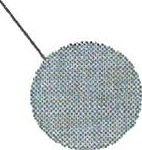 DateSupplierCategoryDetailTotal AmountPowerColumnl25/05/2021Eden Springs (UK) LtdSuppli es & ServicesEnvironmental Levy for water coolers (June)£	2.16sl ll LGA 197225/05/2021Carlisle City Fire ProtectionPremisesAnnual Servicing of Fire Extinguishers within 148 Queen Stree t£	45.90slll LGA197201/06/ 2021Copeland Borough Council3rd PartyAssistant Ranger Contract - June 2021£	2,199.02slllLGA197201/06/2021Copeland Borough Council3rd PartyGrass Cutting Contract - Jun e 2021£	1,995.62slllLGA 197201/06/2021Cop eland Borough Coun cil3rd PartyParks & Open Spaces Ramrer Contract - June 2021£	3, 325.44slllLGA 197201/06/2021Cope lan d Borough Counci l3rd PartyAllotment Maintenance Contract - June 2021£	717.42s23 Small Holdings Allotments Act 190801/06/2021VikingSupplies & ServicesCopier Paper and highlig hters£	38.98slllLGA 197215/06/ 2021Water Plus3rd PartyWater Bill - Overend Pigeon Lofts - 31.03.2021 - 12.06.2021£	18.98s23 Small Holdings Allotments Act 190818/06/2021Water Plus3rd PartyWater Bill - MidgeyAllotments - 01.04.2021 - 15.06.2021£	117.50s23 Small Holdings Allotments Act 190818/06/2021Water PlusPremisesWater Bill - 148 Queen Stree t - 27.02.2021 - 15.06.2021£	205.51sl ll LGA 197201.04.2021Allotment Rents 2021/20222460.0014.04.2021Allotment Rents 2021/2022470.0015.04.2021Allotment Rents 2021/2022100.0015.04.2021HMRC-VAT Refund - March 20212339.1319.04.2021Allotment Rents 2021/2022100.0030.04.20212021-2022 Precept433573.8630.04.2021Allotment Rents 2021/2022260.0004.06.2021CBC - Refund24.6007.06.2021Allotment Rents 2021/2022450.0011.06.2021HMRC- VAT Refund - May 20212496.3914.06.2021HMRC - VAT Refund - April 20211860.36Expenditure NetInvoices not yetWHITEHAVENTOWN COUNCILSUMMARISED INCOME & EXPENDITURESTATEMENTof VATprocessedBudgetFINANCIAL YEAR 2021-2022BANK BALANCES BROUGHT FORWARDCBS 539 0 5917 (0 1.0 4. 202 1 )23,364.96CBS 539 0 6216 (0 1. 0 4 .202 1 )450,400.11TOTAL OPENING BALANCE£  473,765.07INCOME:Precept433,573.86Interest (Deposi t)Other Income10,560.48TOTAL INCOME£  444,134.34EXPENDITUREEmployees & Allowances23338 .30Prem ises11569 .03Sup pli es/ Serv ices9259.363rd Par ty250.00Grants2000 .00Allo tm ents2308.06M arkets0.00Communi ty Plan0.00Ground Maint enance3326.04Civic Hospitali ty0.00Ranger9207.44Whit ehaven In Bloo m0.00W ard Grants500.00El ecti o ns0.00Enviro nm en t al Impro vem en ts0.00Events1400.08Conti ngencies0.00Re serves232.30VAT (to be reclaim ed )4436.32TOTAL EXPENDITURE  £	67,594.63  CASH BOOK BALANCEBrought forward£	473,765.07Income£	444,134.34Expenditu re   £	67,594.63  Marketing Details & Budget 2021ReachCostsAdmin and management costs - admin duties and to oversee areas of the campaign£2,000Promotional materials in key regions: main city/towns/schools/Uni/Colleges/libraries20,000+£4,500GP 's/Hospitals/GUM Clinics - TV screens on the day10,000+N/A2 weeks social media: Facebook, Twitter, lnstagram, Linkedin - 40 social media sites1,000,000+£1,0002 weeks bridqe banners including digital - 20 key areas (@. £500 each50,000+£10,0002 weeks on billboards - 20 key areas @ £850 each50,000+£17,0002 weeks on digital billboards - 20 key areas(@. £1,700 each50,000+£34,000Public transport banners on buses and other transport50,000+£20,0002 weeks TV adverts: Reqional Tvne Tees and Border200,000+£60,0002 weeks Radio adverts: All North Reqions and Cumbria200,000+£28,0002 weeks of kev members from the steerinq qroup - talkinq on local TV and Radio50,000+N/APress releases to local newspapers in all areas80,000+N/AOnline Virtual event - 20th Oct 2021 - via webinar5,000+£4,000Guest speakers£6,000Entertainment£1,500Invite packs: postcard, red ribbon, branded U=U condoms, pens x 5000@ £3 each5,000+£ 15,000Volunteer costs - 200 volunteers: travel expenses/refreshments/food£3,000Pin badqes 60p each x 5000 plus £65 desiqn fee£3,065T shirts x 200 for volunteers@ £15 each plus 20 polo shirts for key members of theteam ® £22.50£3,450Cumbrian funding we need£53,128.75North East fundin!l we need£159,386.25Total amount needed£212,515